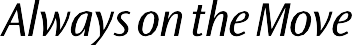 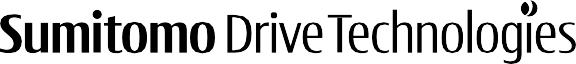 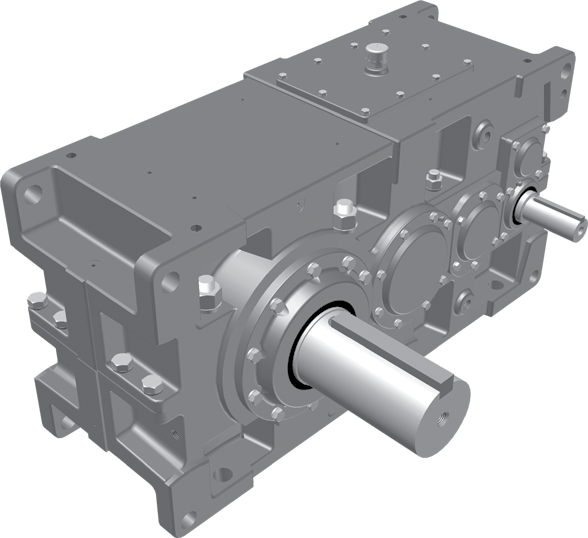 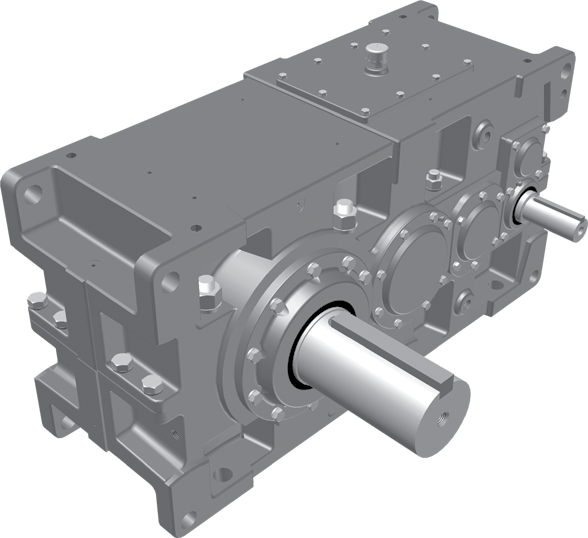 Sólo el personal técnico capacitado debe manejar, instalar y mantener los reductores Paramax®. Lea cuidadosamente este manual de mantenimiento antes de la operación.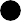 Los reductores Paramax® se entregan sin lubricación. Antes de la operación, llene el reductor con aceite de acuerdo con las instrucciones de este manual de mantenimiento.Los usuarios de los reductores Paramax® deben recibir y conservar un ejemplar de este manual de mantenimiento.Manual 07.901.60.004SPPrecauciones de seguridad	1Inspección y almacenamiento	2Transporte	3Nomenclatura	4Velocidades estándar	5Instalación	6Conexión a la maquinaria	8Operación	11Lubricación	12Inspección diaria	18Precauciones de seguridadÍndicePlanos constructivos	19Mantenimiento de piezas	25Desmontaje / Montaje	25Localización de fallas	26ApéndicesDeterminación del nivel de aceite correcto	28Lubricación de retenes de taconita yde laberinto	29Procedimiento de engrase de pozo seco y de rodamiento de carga	30Montaje - Carcaza estilo monobloque	31Montaje – Freno de Contra vuelta Interno	34  Lea cuidadosamente este manual de mantenimiento y todos los documentos que lo acompañan antes del uso del equipo (instalación, operación, mantenimiento, inspección, etc.). Asegúrese de comprender bien a fondo la máquina,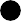 la información sobre seguridad, y todas las precauciones relacionadas con una operación correcta. Conserve este manual para consultas en el futuro.  Preste especial atención a las advertencias ‘PELIGRO’ y ‘ATENCIÓN’ relacionadas con la seguridad y el uso correcto del equipo.: Un manejo incorrecto puede provocar daños físicos, graves lesiones personales y/o la muerte.: Un manejo incorrecto puede provocar daños físicos y/o lesiones personales.Los asuntos	pueden generar graves peligros, dependiendo de la situación. Asegúrese de observar las descritos bajo el título importantes advertencias que se describen en este manual.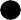 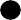 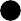 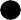 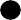 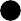 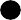 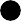 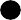 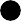   Los reductores Paramax® se entregan sin aceite. Antes de la operación, llene el reductor con aceite de acuerdo con las instrucciones de la sección Lubricación de este manual.  Paramax® Serie 9000	1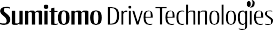 Inspección y almacenamientoInspección luego de la entrega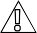 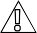 Luego de la entrega del reductor Paramax®, verifique que:La información de la placa de datos coincida con su pedido.Ninguna pieza se haya dañado durante el transporte.Todos los tornillos y turecas estén firmemente apretados.Si hubiera alguna duda sobre si la unidad entregada no coincide con su pedido, comuníquese con el agente, distribuidor o centro de servicio Sumitomo más cercano.Informacion de la placa de datos. Relación de reducción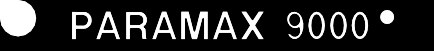 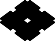 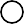 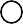 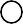 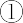 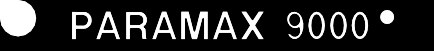 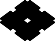 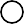 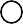 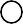  Potencia de entrada  	 Número de serie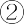 Modelo de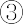 reductor de velocidadTenga preparada la información deAlmacenamientoMODELO,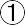 Fig.1 Placa de características del Reductor Paramax® NÚMERO DE SERIE, y   RELACIÓN, cuando haga consultas.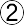 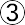 No almacene el reductor Paramax® por períodos mayores que seis meses, a menos que se haya especificado un almacenamiento de largo plazo cuando se hizo el pedido. Siga las instrucciones indicadas abajo cuando la unidad sea almacenada por un periodo de tiempo mayor a 6 meses antes de su instalación.Lugar de almacenamientoAlmacene el reductor en interiores, en un sitio limpio y seco que esté relativamente libre de humedad, polvo, fluctuaciones extremas de temperatura y gases corrosivos. No lo almacene en exteriores o en lugares húmedos.Período de almacenamientoHasta seis meses:Llene el reductor con el lubricante recomendado (vea la sección Lubricación de este manual).Cada dos o tres meses, haga girar el eje a mano una cantidad de vueltas equivalente a la relación de reducción. Por ejemplo, si la relación fuera 35, haga girar el eje 35 vueltas completas.Seis meses a un año (Cuando fue especificado en el pedido):En la fábrica se aplica un tratamiento especial de  resistencia a  la  oxidación, antes del envío.  Para  ello se  rocía dentro del reductor el antioxidante NP-20 (Shell VSI Circulating Oil #32), y el filtro respiradero es reemplazado por un tapón sellado rojo.No haga funcionar el reductor con el aceite antioxidante. Drene el antioxidante y llene el reductor con el lubricanterecomendado antes de la operación.2  Paramax® Serie 9000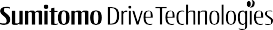 Reductores de velocidad Paramax®  9000Almacenamiento  (cont.),TransportePeríodo de almacenamiento (cont.)Más de un año:Antes de la  salida de  la  fábrica, se  rocía dentro del reductor el  antioxidante NP-20 (Shell VSI Circulating Oil #32),  y la ventilación se obtura con un tapón sellador rojo.Después del primer año de almacenamiento, agregue dentro del reductor la cantidad necesaria de antioxidante NP-20 (Shell VSI Circulating Oil #32) (vea la Tabla 1).Haga girar el eje a mano una cantidad de vueltas equivalente a la relación de reducción. Por ejemplo, si la relación fuera 35, haga girar el eje 35 vueltas completas.Limpie la cara del sello con la grasa aprobada (consulte la sección de lubricación para la recomendación de la grasa a utilizar), para ayudar a protegerlo contra la resequedad del sello.Reemplace el tapón en la ventilación. Repita los pasos 2 a 4 por cada año de almacenamiento.No haga funcionar el reductor con el aceite antioxidante. Drene el antioxidante y llene el reductor con el lubricante recomendado antes de la operación.Tabla  1.  Cantidad de  antioxidante (Shell VSI  Circulating Oil #32)	galonesOperación después del almacenamientoLos retenes de aceite se deterioran cuando quedan expuestos a altas temperaturas y a los rayos ultravioleta (UV). Inspecciónelos antes de operar el reductor Paramax®.Después de la puesta en marcha del reductor verifique que  no  haya  sonidos,  vibraciones  o  elevaciones  de temperatura anormales. Si observa alguna anormalidad, comuníquese con su agente, distribuidor u oficina de  ventas más cercana.Transporte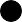 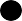 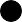   Paramax® Serie 9000	3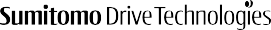 NomenclatureModelos estándarTabla 2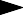 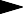 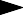 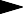 Tabla 3Tabla 4Tabla 5Tabla 6Tabla 7*Con ejes en ángulo recto, el eje proyectado de alta velocidad depende de la posición del engranaje cónico.Tabla 8Tabla 9Tabla 104	  Paramax® Serie 9000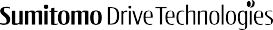 Velocidad de entradaParamax® 9000 Speed ReducersVelocidades estándarEste manual muestra el sistema de lubricación estándar, cuando la velocidad de entrada está dentro de la gama de velocidades de entrada estándar (consulte la Tabla 11). Cuando la velocidad de entrada supera la gama de velocidades de entrada estándar, consulte con la fábrica después de verificar las condiciones operativas en detalle. El sistema de lubricación se determina de acuerdo con las condicio- nes operativas.Caja de engranajesEste manual se aplica a la caja de engranajes estándar. El sistema de lubricación para cajas de engranajes de diseño especial puede ser completamente diferente del sistema de lubricación estándar. Consulte con la fábrica acerca del sistema de lubricación de las cajas de engranajes de montaje perpendicular (W).Tabla 11. Velocidades estándarNotas: 1. La gama de velocidades de entrada estándar está indicada por las celdas no sombreadas.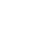 Consulte con la fábrica por lubricación no estándar o velocidades de entrada indicadas por las celdas sombreadas.La lubricación puede cambiarse cuando la capacidad térmica, el nivel de ruido, etc., no están dentro de los límites de esta tabla.Según sea la relación de reducción y la velocidad de rotación, puede que se necesiten tuberías externas. Consulte los detalles con la fábrica.  Paramax® Serie 9000	5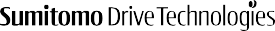 Instalación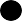 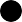 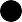 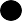 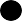 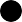 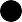 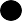 Ubicación de instalaciónTemperatura ambiente: -10 ºC a 40 ºC (14 ºF a 104 ºF) Humedad ambiente:	Máxima: 85 %Altitud: Máxima:	1000 m (3280 pies)Atmósfera ambiental:	La atmósfera debe estar libre de gases corrosivos, gases explosivos y vapor, bien ventilada y libre de polvo.Ubicación:	En interiores, en un lugar limpio y seco.Ángulo de instalaciónInstale el reductor Paramax® sobre una base bien nivelada. (Si la instalación debe ser en una base inclinada, consulte a Sumitomo). Si la unidad está fabricada para una instalación inclinada, no la instale en un ángulo distinto al especificado.Para un reductor estándar, el ángulo de instalación debe estar comprendido entre los límites que se indican en la Fig. 2.1°	0.3°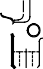 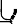 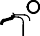 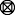 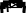 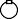 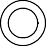 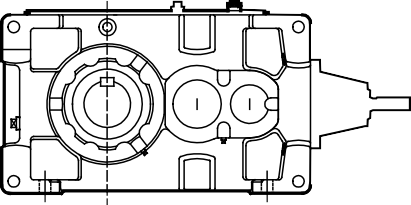 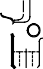 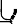 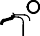 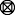 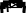 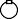 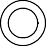 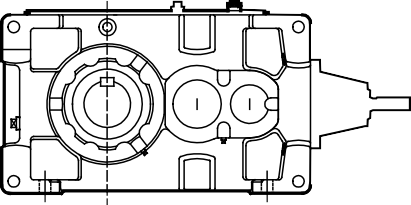 Fig. 2 Límites del ángulo de instalación6	  Paramax® Serie 9000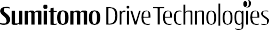 Instalación (cont.)Procedimiento de instalación – Reductor con ventilador (ejes paralelos)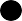 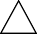 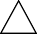 Observe estos pasos para la instalación del reductor: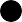 Quite los pernos 1 y 2, y luego retire la cubierta del ventilador 3 (Fig. 3).Si no hubiera espacio suficiente para apretar el perno 9 (Fig. 6):Quite el perno 4 y luego la cubierta del ventilador 5 (Fig. 4).Quite el perno 6 y luego el rotor del ventilador 7 (Fig. 5).Fig. 3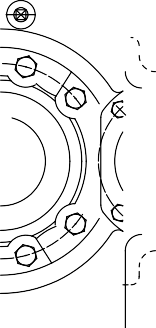 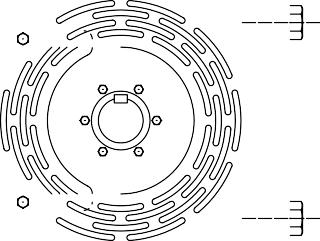 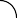 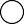 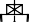 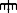 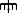 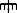 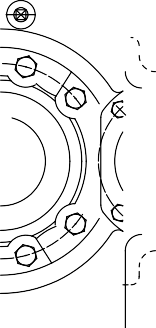 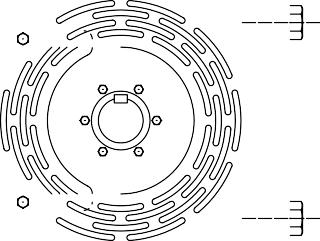 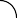 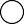 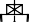 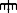 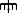 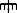 Instale el reductor sobre la superficie de montaje mediante el perno 9 (Fig. 6).Si se hubieran quitado el rotor del ventilador 7 (Fig. 5) y la cubierta del ventilador 5 (Fig. 4):Instale el rotor del ventilador 7 en el cubo del ventilador 8, con el perno 6 (Fig. 5).Instale la cubierta del ventilador 5 en el reductor, con el perno 4 (Fig. 4).Instale la cubierta del ventilador 3 en el reductor, con los pernos 1 y 2 (Fig. 3). Consulte los valores de los pares de apriete de los pernos 1, 2, 4 y 6 en la Tabla 16.Fig. 4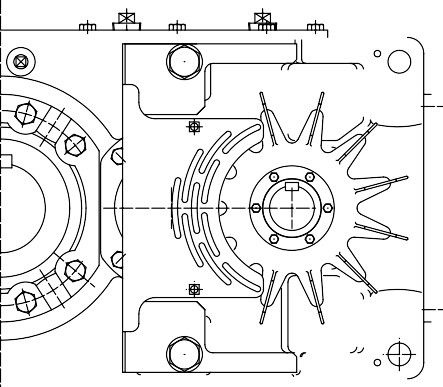 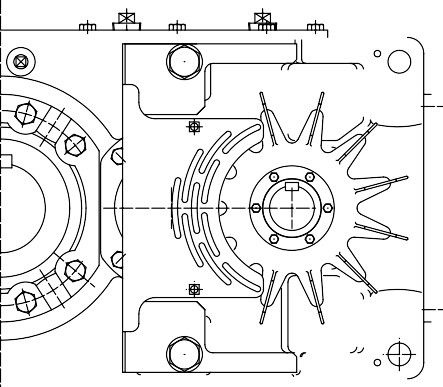 Fig. 5Perno 1Cubierta del ventilador 3Bolt 2Cubierta del ventilador 5	Perno 4Fig. 6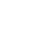 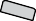 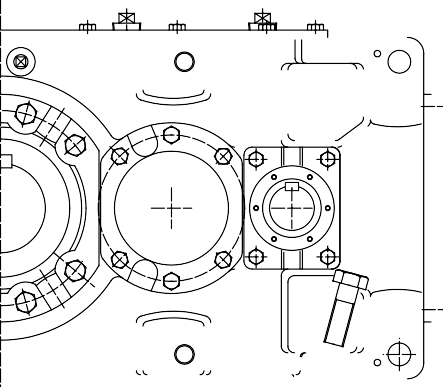 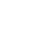 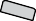 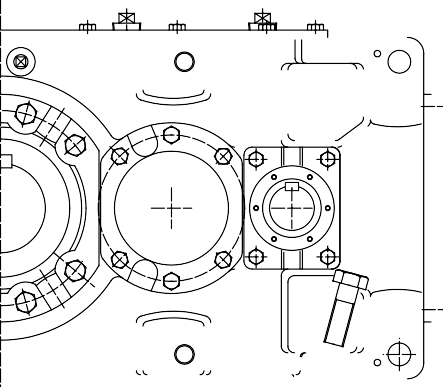 Perno 6	Rotor del ventilador 7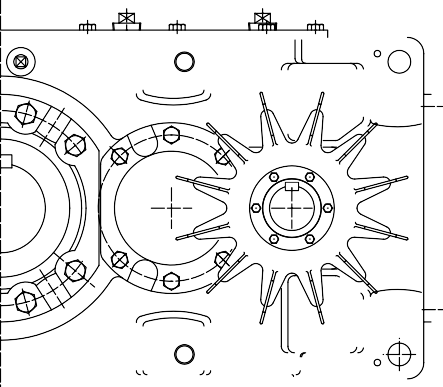 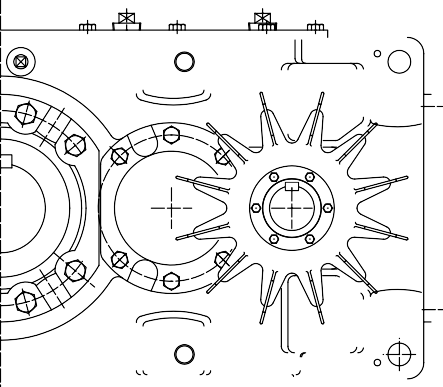 Cubo del ventilador 8	Perno 9Tabla 16. Par de apriete de los pernosTolerancia del valor de par: ±10 %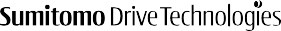 Paramax® Serie 9000	7Conexión a la maquinaria	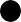 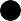 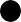 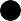 AcoplamientoCuando instale las conexiones de los ejes a los equipos Sumitomo siga las recomendaciones de instalación de los fabricantes. La información que  sigue  se  suministra  únicamente  como  referencia. Las instrucciones de instalación de los fabricantes reemplazan a toda información suministrada a continuación.Las dimensiones (A, B y X) ilustradas en la Fig. 8 deben cumplir con las tolerancias indicadas en la Tabla 17.Al instalar un acoplamiento, no aplique fuerzas de impacto o empuje excesivo al eje; podría dañar el rodamiento.Se recomienda para el montaje el ajuste por contracción, o el roscado en el extremo del eje (Fig. 7).Acoplamiento	Eje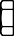 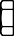 Roscado en el extremo del ejeFig. 7Tabla 17. Tolerancia de alineación del acoplamiento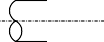 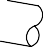 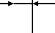 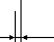 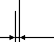 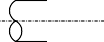 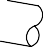 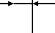 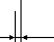 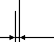 AX Fig.Cadena, piñón y engranajeEl ángulo de tensión de la cadena debe ser perpendicular al eje del reductor Paramax®.El círculo primitivo del piñón y el engranaje debe ser mayor que el triple del diámetro del eje. Posicione el piñón y el engranaje tan cerca del reductor Paramax® como sea posible, para que el punto de aplicación de la carga esté cerca de la línea de centro vertical del reductor (Fig. 9).Correa en VUna tensión excesiva de la correa en V dañará el eje de salida y el rodamiento. El valor debe ser el especificado por el fabricante de la correa en V.La excentricidad del paralelismo entre dos poleas debe ser menor que 0.5’ (Fig. 10).Si usa más de una correa en V, use un conjunto apareado, con longitudes circunferenciales idénticas.Acoplamiento	Reductor Paramax®Eje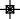 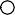 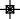 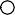 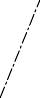 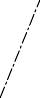 Fig. 9	Fig. 108	  Paramax® Serie 9000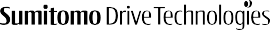 Conexión a la maquinaria (cont.)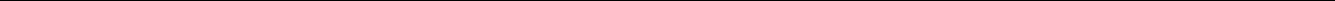 Eje huecoCon disco de aprieteEl disco de apriete tiene un mecanismo de ajuste por contracción,sin chaveta, que contrae mecánicamente el cubo (HB) a través del perno bloqueador de apriete (ZS), y mantiene el eje y el cubo como un conjunto fijo (Fig. 11).Procedimiento de montaje: (Fig. 12)Limpie y desengrase las superficies de contacto (a) y (c).Unte la superficie (c) y (ZS) con‘Molykote 321’ o su equivalente. Sin embargo, mantenga la superficie (a) tan limpia como sea posible (sin engrasar).Deslice la junta tórica (‘O-ring’) (b) sobre el eje (tamaños 9090 a 9115 únicamente).Monte el reductor sobre el eje impulsado y enrosque la tuerca (e) hasta que las caras (g) y (h) entren en contacto.Coloque el disco de apriete (k) observando la dimensión (LV). Apriete el perno de bloqueo (ZS) con el par de apriete especificado (TA), utilizando una llave dinamométrica.Al apretar los pernos, asegúrese de que ambas placas estén paralelas. Después de confirmar que el disco de     	(HB)(B)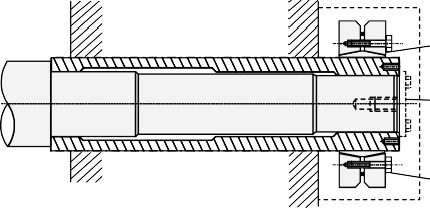 (ZS)(HB)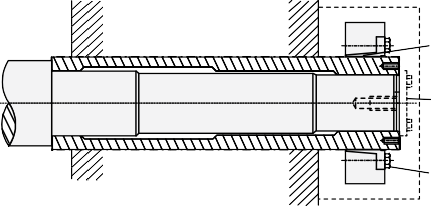 (B)(ZS)Fig. 11 Posición final de montajeapriete esté correctamente colocado, apriete los pernos con una llave de longitud apropiada.Apriete los pernos uniformemente, pasando de uno a otro en sentido horario (no diagonalmente), manteniendo al mismo tiempo ambas placas paralelas. Se recomienda apretar los pernos respectivos a razón de 30 grados por vez.Notas: a. Si la unidad es de tipo vertical, monte una arandelade empuje (B) para impedir que el reductor se( c)( b)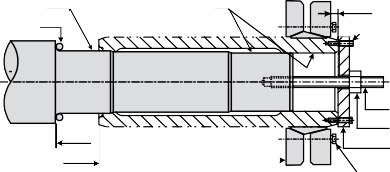 ( g)( h)( c)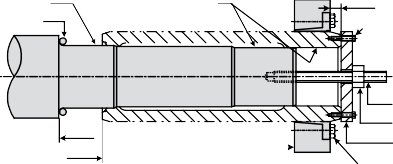 ( a)( a)(K) (LV)(  ZY)( d)( e)( f)(ZS)(LV)mueva cuando se afloje la tuerca de bloqueo (ZS) (Fig. 11).Se usa como perno de bloqueo (ZS) un perno de altaresistencia a la tracción (resistencia JIS 10.9 ó 12.9).( b)	 	( g)(  ZY)( d)( e)Cuando lo reemplace, utilice uno especificado por el fabricante.Procedimiento de extracción: (Fig. 13)Afloje el perno de bloqueo (ZS) y extraiga el disco de apriete (k).Coloque la arandela de empuje (f ) y el perno de cabeza hexagonal (n). Extraiga el reductor del eje impulsado mediante el perno (m).( h)(K) Fig.12 Montaje( f)(ZS)(ZY)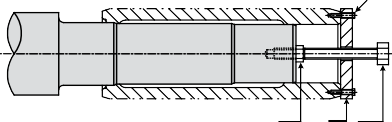 Nota: Las piezas (d), (e), (f ), (ZY), (m) y (n) son opcionales.Pídalas en caso de ser necesario.(n) (f ) (m)Fig. 13 Extracción  Paramax® Serie 9000	9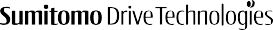 Reductores de velocidad Paramax® 9000Conexión a la maquinaria (cont.)	Eje hueco (cont.)Conexión de chaveteroTamaños 9015 - 9055Procedimiento de montaje: (Fig. 14)El interior del eje hueco está provisto de un anillo de retención (d). El anillo (d) es el componente esencial para el montaje, la sujeción y la extracción de la unidad.Unte la superficie del eje (e) con‘Molykote 321’ o su equivalente.Haga girar la tuerca (b) y deslice el reductor sobre el eje impulsado. Utilice la arandela plana (c), si fuera necesario.Sujeción: (Fig. 15)Después de montar el reductor sobre el eje impulsado, apriete el perno (f ). El perno (f ) no se suministra con la unidad.Instale la cubierta (g) para proteger el interior del eje.( e)	( d)( c)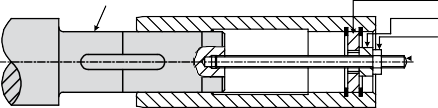 ( b)( a)Fig. 14( f)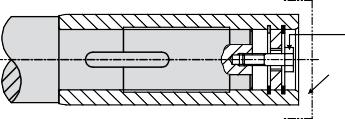 ( g)Fig. 15Procedimiento de extracción: (Fig. 16)Extraiga el anillo (d), monte el perno (n) y vuelva a colocar el anillo (d).Una el perno (J) con el anillo (d), y haga girar el perno (J) para desconectar el eje hueco del eje impulsado.Casos especiales: (Fig. 17)Si el eje impulsado no tiene reborde, al montarlo provea un anillo distanciadorpara fijarlo en su lugar. El anillo (h) no se suministra con la unidad.Fig. 16( n)( d)( f)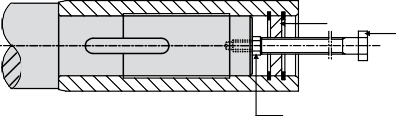 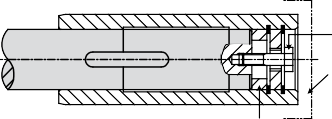 ( g)( J )Tamaños 9060 - 9085Procedimiento de montaje: (Fig. 18)El extremo del eje hueco está provisto de una arandela de empuje (d).La arandela de empuje (d) es el componente esencial para el montaje, la sujeción y la extracción de la unidad.Unte la superficie del eje (e) con‘Molykote 321’ o su equivalente.Haga girar la tuerca (b) y deslice el reductor sobre el eje impulsado.Sujeción: (Fig. 19)Después de montar el reductor sobre el eje impulsado, fije el perno (f ). El perno (f ) no se suministra con la unidad.Instale la cubierta (g) para proteger el interior del eje.Procedimiento de extracción: (Fig. 20)Extraiga la arandela de empuje (d), monte el perno (n) y vuelva a colocar la arandela de empuje (d).Una el perno (J) con la arandela de empuje (d), y haga girar el perno (J) para desconectar el eje hueco del eje impulsado.Casos especiales: (Fig. 21)Si el eje impulsado no tiene reborde, al montarlo provea un anillo distanciador(h) para fijarlo en su lugar. El anillo (h) no se suministra con la unidad.( e)Fig. 17 ( h)Fig. 18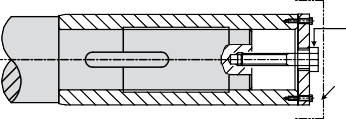 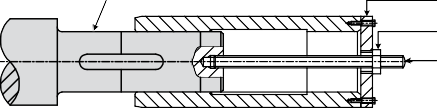 Fig. 19( f)( g)( J )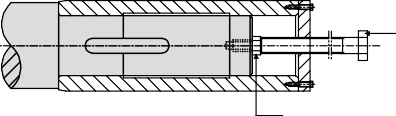 ( d)( b)( a )Nota: Las piezas (a), (b), (c), (n) y (J) son opcionales. Pídalas en caso de ser necesario.Fig. 20( n)( f)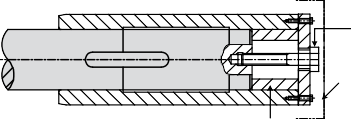 ( g)Fig. 21( h)10	  Paramax® Serie 9000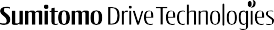 Reductores de velocidad Paramax®  9000Conexión a la maquinaria (cont.), OperaciónEje hueco (cont.)Brazo de torsión (opcional)El reductor con eje hueco está fijado por el brazo de torsión, para impedir que el reductor gire debido a una fuerza opuesta de reacción. La Fig. 22 muestra la construcción de un brazo de torsión estándar. Seleccione para el brazo de torsión un soporte de construcción y resistencia adecuadas, tomando en consideración la fuerza de reacción del reductor y las cargas de impacto.Notas: a. La cantidad de resortes de disco varía según el tamaño del reductor.M2M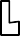 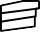 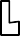 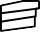 M1Reductor 	s Plataforma	tUse pernos (t) y tuercas (M) clasificados como Clase 8.8 de resistencia según JIS.Ajuste la tuerca (M1) para eliminar todo posible juego en el montaje. Fije el conjunto en su posición mediante la tuerca de bloqueo (M2). El (los) espaciador(es) / arandela(s) debe(n) poder hacerse girar a mano. Si no fuera así, vuelva a ajustar o aflojar la tuerca M1. Fije el conjunto en su posición mediante la tuerca de bloqueo (M2).Operación  de fijación	Fig. 22 Brazo de torsión estándar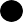 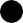 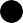 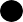 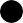 Los reductores Paramax® se entregan sin aceite. Las unidades deben llenarse con la cantidad apropiada del aceite recomendado, antes de su puesta en marcha.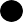 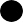 Después de que la unidad esté instalada, llena de aceite y correctamente cableada, antes de comenzar la operación verifique si:el cableado es correctola unidad está correctamente acoplada con la máquina impulsadaLos pernos de sujeción del reductor a la base, estén firmemente aseguradosel sentido de rotación es correcto.Después de confirmar estos temas, haga un ensayo con una carga liviana. Comience con la operación real después de confirmarque no haya sonidos, vibraciones y/o elevaciones de temperatura anormales. Verifique todos los elementos indicados en la Tabla 14.  Paramax® Serie 9000	11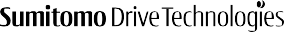 Reductores de velocidad Paramax® 9000Operación (cont.), Lubricación	Tabla 14. Lista de verificación para la puesta en marcha inicial y el período de asentamientoSi se observa alguna anormalidad, detenga la operación y comuníquese con su agente, distribuidor u oficina de ventas Sumitomo más próxima.LubricaciónMétodo de lubricaciónSiga todas las especificaciones aplicables de mantenimiento. La vida útil del reductor puede disminuir sin un manten- imiento adecuado.Busque en las Tablas 15 el método de lubricación de engranajes para su reductor.Busque en la Tabla 16 las páginas de este manual que tratan el mantenimiento de la lubricación.Busque en la Tabla 11 de la página 6 las velocidades estándar de entrada.Tabla 15. Método de lubricación (para velocidades estándar de entrada. Si la velocidad de entrada no es estándar, consulte con Sumitomo).*En caso de operación continua, el uso de salpicado de aceite o lubricación por bomba eléctrica está determinado por la frecuencia de entrada.12	  Paramax® Serie 9000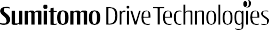 Tabla 16. Números de página - Mantenimiento de lubricación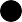 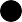 Instale un interruptor de flujo o un visor de flujo para inspeccionar la circulación del aceite lubricante. Si se produce alguna anormalidad, detenga el motor de la unidad de accionamiento o el reductor.Mantenimiento de lubricaciónIntervalo de cambio de aceiteTabla 17. Intervalo de cambio de aceiteSi la atmósfera contiene gases corrosivos o la temperatura ambiente sufre cambios extremos, consulte a su proveedor de lubricante.Tabla 18. Intervalo de engraseLos modelos lubricados con grasa se llenan con grasa antes del envío, y se colocan boquillas de engrase y tapones de descarga de grasa. Por favor, verifique cuidadosamente la cantidad de boquillas de engrase y sus posiciones.Busque los modelos que requieren lubricación con grasa en la Tabla 15.Busque las posiciones de las boqullas de engrase y los tapones de descarga de grasa en las Fig. 25 y 26 (página 15). En unidades con rodamientos lubricados con grasa:Quite el tapón de descarga de grasa.Bombee la grasa lentamente en la boquilla de engrase mientras los ejes estén girando. Sumitomo recomienda utilizar una pistola engrasadora de mano; tenga extremo cuidado cuando utilice una pistola engrasadora neumática.Interrumpa el llenado con grasa y vuelva a colocar el tapón de descarga cuando la grasa comience a purgar.  Paramax® Serie 9000	13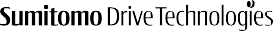 Mantenimiento de lubricación (cont.)Selección del lubricanteConsulte la Tabla 19 para seleccionar la viscosidad apropiada del aceite. Busque en la Tabla 20 los lubricantes recomendados.La lista de lubricantes recomendados no es completa. Las recomendaciones de lubricantes tienen por objeto ayudar a guiar al cliente para que seleccione el lubricante correcto, y se suministran como una prestación de servicio al cliente para nuestros clientes. Para conocer las marcas de aceite y las cantidades disponibles en la actualidad, comuníquese con el proveedor de lubricantes.Los lubricantes sintéticos pueden considerarse siempre que sean compatibles con los distintos materiales de las cajas de engranajes, como los aceros comunes y de aleación, bronce, cobre, hierro fundido, plástico acrílico, retenes de caucho de acrilonitrilo-butadieno (NBR) o de fluoroelastómero (FKM), resina alquídica desnaturalizada (pintura de imprimación interna), o aceite mineral con aditivos para presión extrema (EP) (residuo de aceite de prueba).La correcta selección del lubricante y de las prácticas de mantenimiento es responsabilidad del cliente.Tabla 19. Viscosidad del aceiteTabla 20. Lubricantes recomendadosCantidad de aceiteLas cantidades estimadas de aceite para especificaciones estándar se indican en la Tabla 21, ‘Cantidad de aceite’. La cantidad de aceite que se indica en el catálogo no es exacta. Para inspeccionar el nivel de aceite, utilice una varilla indicadora o un medidor visible.Rellenado de aceiteSuministre aceite a través de la entrada ubicada en la parte superior de la unidad principal. Inspeccione el nivel de aceite con una varilla indicadora o un medidor visual de nivel de aceite (Fig. 23).Para inspeccionar el nivel de aceite, enrosque la varilla indicadora hasta su posición más profunda; de lo contrario, el nivel de aceite medido será incorrecto (Fig. 24).Verifique el nivel de aceite cuando el lubricante esté cerca de su temperatura de operación, a fin de obtener lecturas del nivel de aceite que sean exactas. Los colectores de aceite grandes presentan considerables diferencias entre los niveles de aceite frío y caliente.Cuando llene la unidad por primera vez o después de 1 o más semanas sin operación, llene o verifique el nivel de lubricante hasta la marca inferior del medidor de nivel. Haga funcionar la unidad con baja carga durante aproximadamente 5 minutos, apague el equipo, y revise y reajuste el nivel de aceite si fuera necesario.Si la unidad se suministró con un sistema de lubricación, es importante verificar el nivel de aceite antes de que el lubricante haya tenido tiempo de drenar.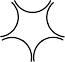 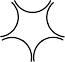 El nivel de aceite debe estar dentro de este intervalo.Varilla indicadoraMedidor visual (tipo ventana)Fig. 2314Medidor visual (tipo tubo)Fig. 24  Paramax® Serie 9000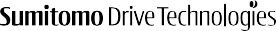 Mantenimiento de lubricación (cont.)Rellenado de aceite (cont.)Durante el proceso de rellenado de aceite asegúrese de que no ingresen al reductor tuercas, pernos o arandelas sueltas, polvo, agua y otros materiales extraños.El reductor no estará suficientemente lubricado si el nivel de aceite está por debajo del intervalo recomendado. Sin embargo, si el nivel de aceite está por encima del intervalo recomendado, la temperatura del aceite aumentará, y esto hará que se deteriore (vea la Fig. 23).Al drenar el aceite del reductor, extraiga el tapón de drenaje colocado bajo la unidad y deje desagotar el aceite mientras esté todavía caliente. Para hacer más fácil el drenaje o el rellenado de aceite, retire el respiradero.Rellenado de grasaRetire el tapón de descarga de grasa de la carcaza de engranajes.Para asegurar una distribución uniforme agregue lentamente la grasa nueva a través del engrasador, con el reductor funcionando. Continúe agregando la grasa hasta que comience a salir por el orificio.Vuelva a colocar el tapón de descarga de grasa.Ubicaciones de los engrasadores y tapones de descarga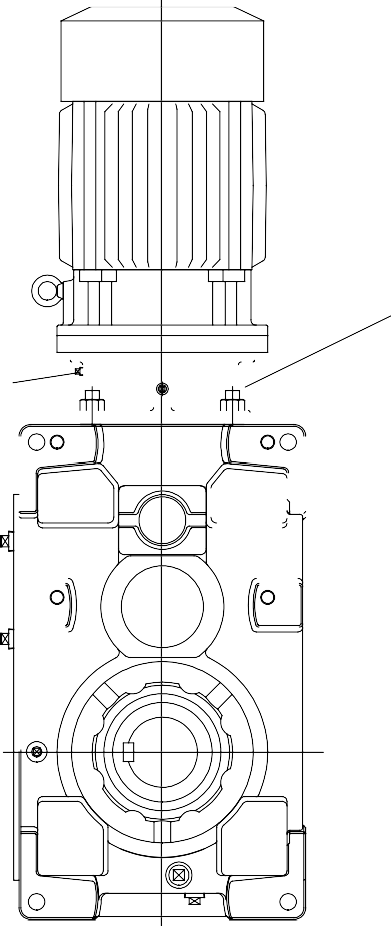 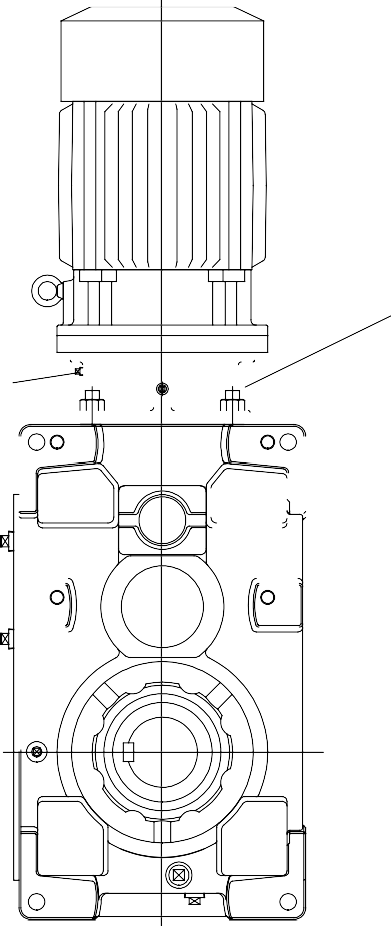 Engrasador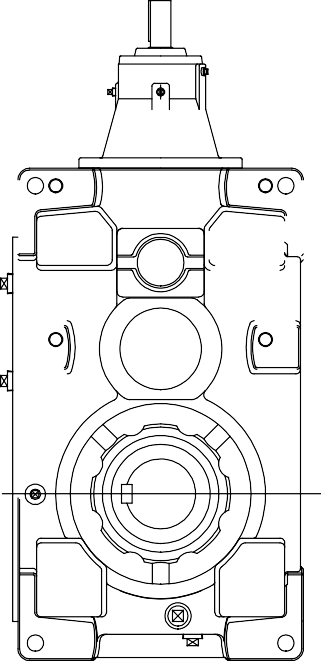 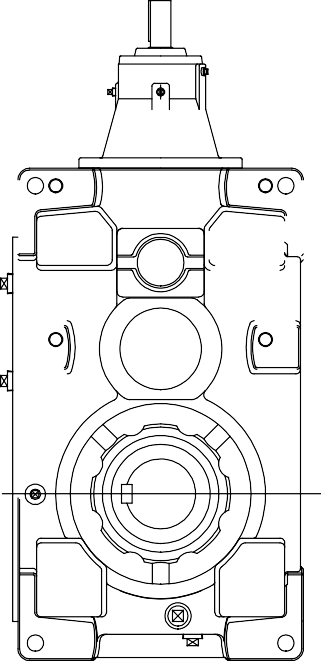 Tapón de descarga de grasa	Tapón de descarga de grasaEngrasadorFig. 25 – Reductor, montaje perpendicular	Fig. 26 – Unidad de accionamiento, montaje perpendicular  Paramax® Serie 9000	15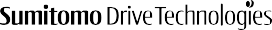 Cantidad de aceiteTabla 21. Cantidad de aceite	Unidades: galones (litros)* : vea la Tabla 22.16	  Paramax® Serie 9000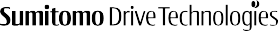 Cantidad de aceite (cont.)Tabla 22. Cantidad de aceite – Ejes en ángulo recto, dos etapas Unidades: galones (litros)Ubicaciones de los orificios de lubricación y tapones de drenajeFig. 27 – Horizontal	Orificio de lubricación (9015 a 9055)	Orificio de lubricación (9060 a 9136)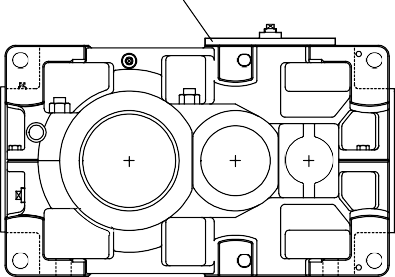 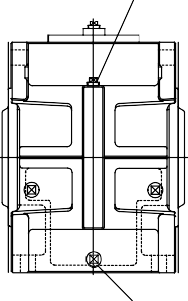 Fig. 28 – VerticalTapón de drenajeOrificio de lubricación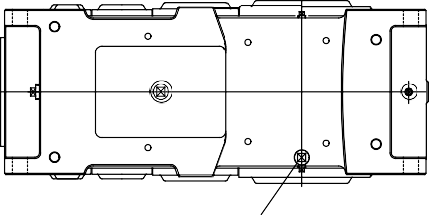 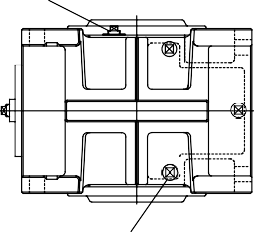 Fig. 29 – PerpendicularEjes paralelos – Triple reducciónEjes paralelos – Cuádruple reducción Ejes en ángulo recto – Doble reducción Ejes en ángulo recto – Triple reducciónEjes en ángulo recto – Cuádruple reducciónTapón de drenaje (9090 a 9115)	Tapón de drenaje (9015 a 9085)Orificio de lubricación	Orificio de lubricación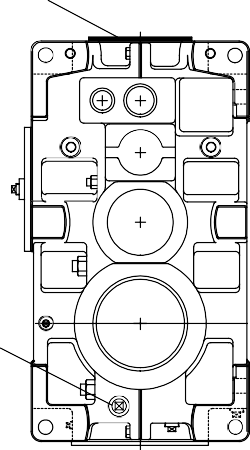 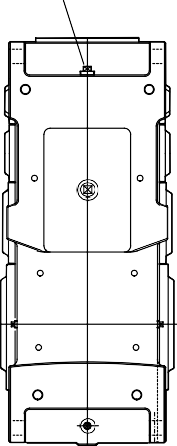 Ejes paralelos – Doble reducciónTapónde drenaje  Paramax® Serie 9000	17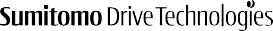 Inspección diaria	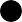 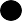 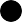 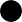 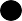 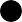 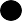 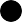 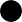 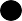 Para asegurar una operación óptima correcta y continuada, realice inspecciones diarias según las indicaciones de la Tabla 23. Si se encuentra alguna anormalidad durante la inspección diaria, observe los procedimientos correctivos indicados en la sección Localización de fallas (página 27). Si no pudiera corregirse la anormalidad, comuníquese con el agente, distribuidor u oficina de ventas Sumitomo más próxima.Tabla 23. Lista de verificación para la inspección diaria18	  Paramax® Serie 9000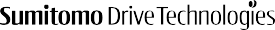 Planos constructivos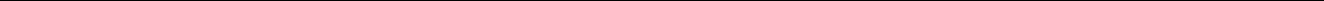 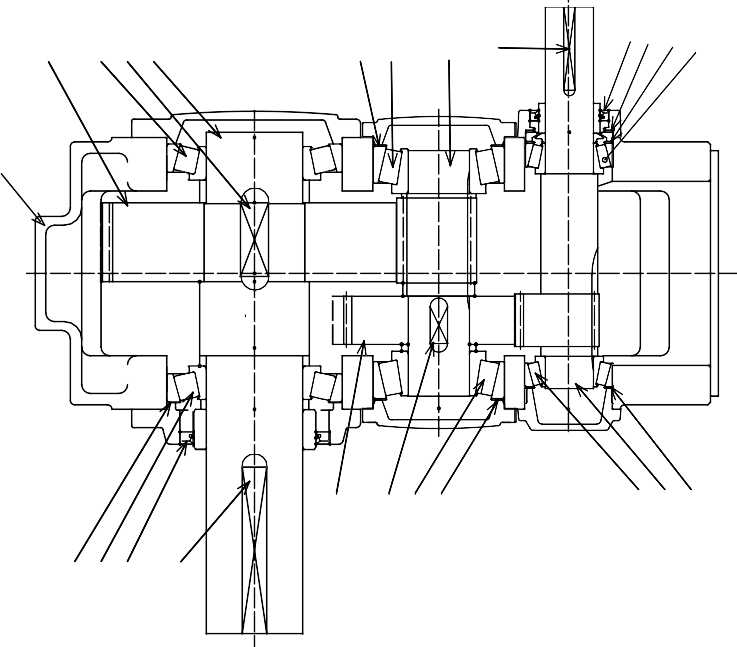 Fig. 30 – Ejes paralelos, horizontal – Doble reducciónFig. 31 – Ejes paralelos, vertical – Doble reducción  Paramax® Serie 9000	19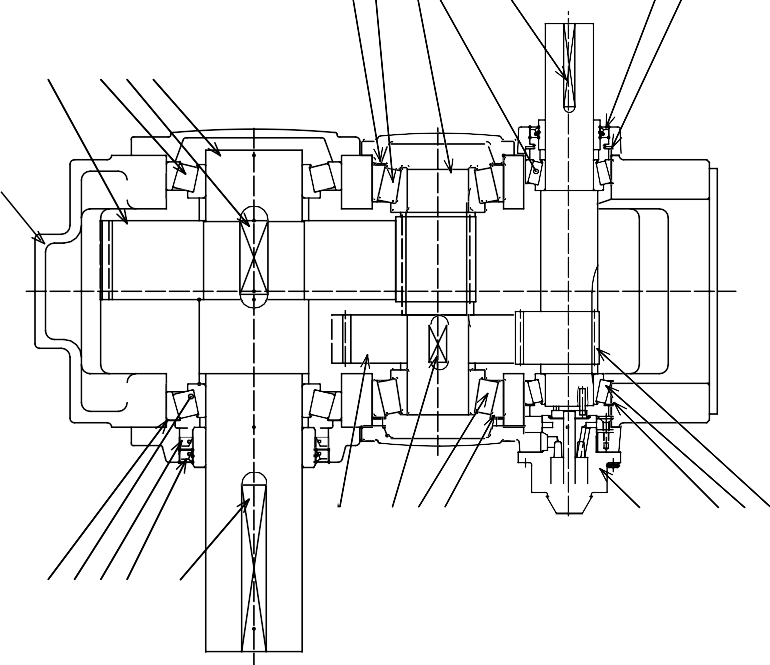 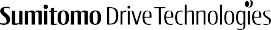 Paramax® 9000 Speed ReducersPlanos constructivos (cont.)	Fig. 32 – Ejes paralelos, horizontal – Triple reducción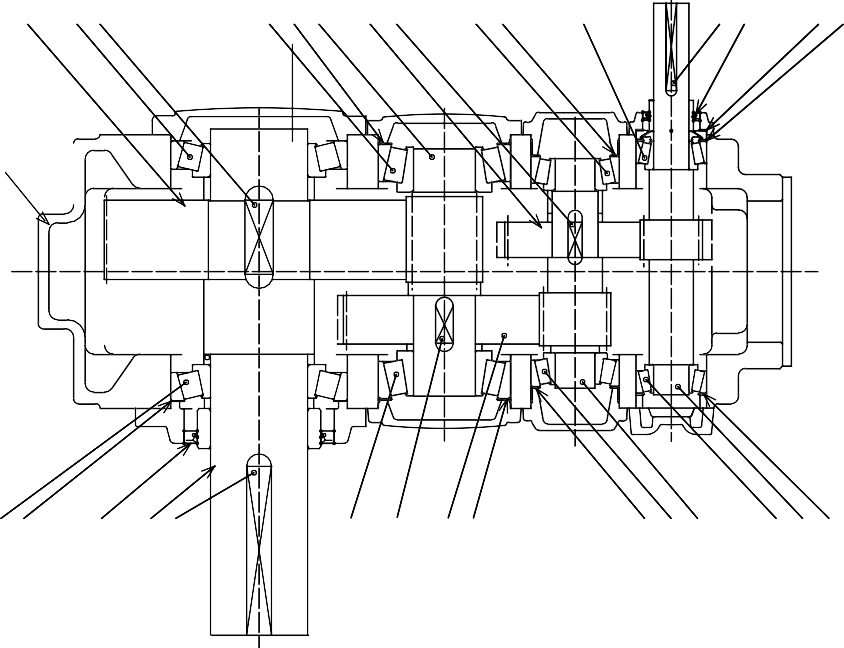 Fig. 33 – Ejes paralelos, vertical – Triple reducción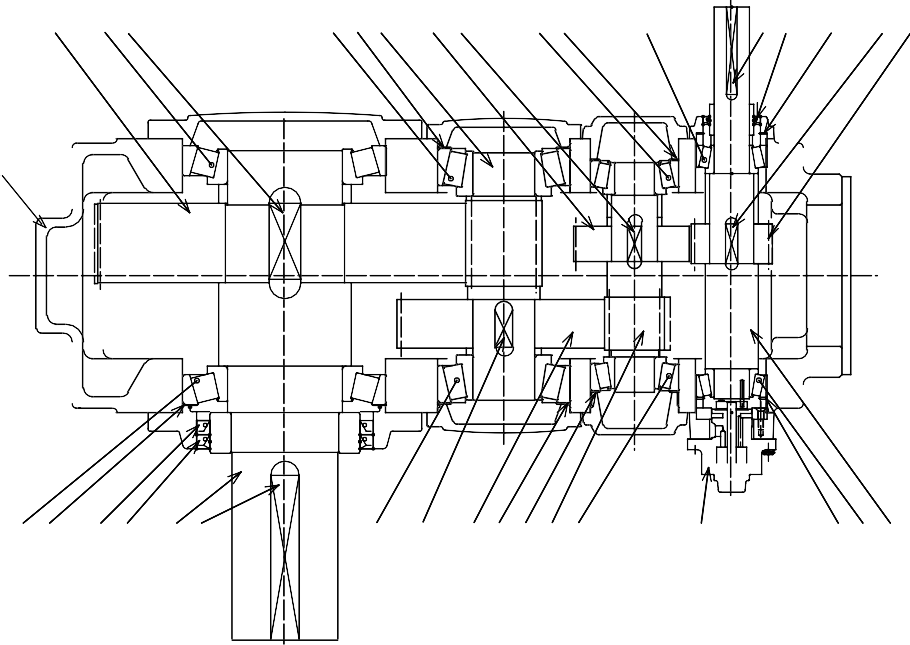 20	  Paramax® Serie 9000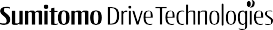 Fig. 34 – Ejes paralelos, horizontal – Cuádruple reducción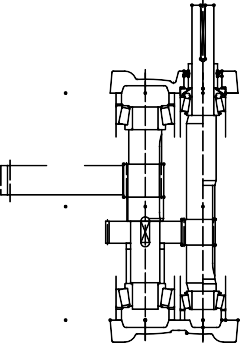 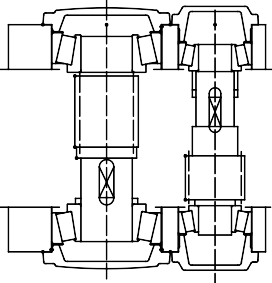 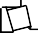 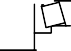 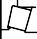 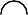 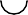 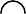 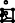 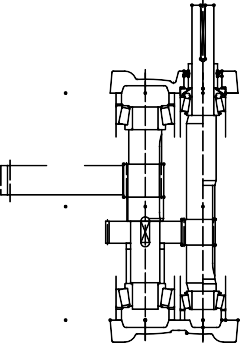 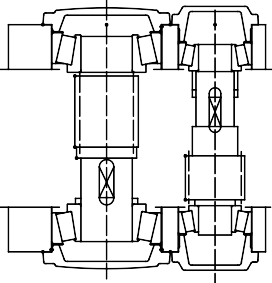 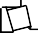 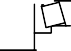 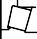 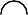 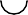 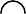 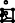 Fig. 35 – Ejes paralelos, vertical – Cuádruple reducción  Paramax® Serie 9000	21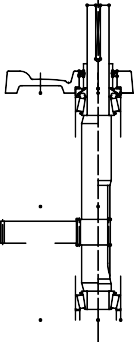 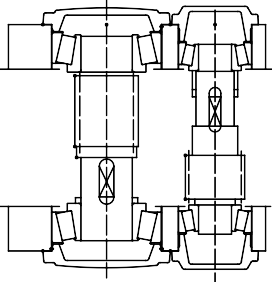 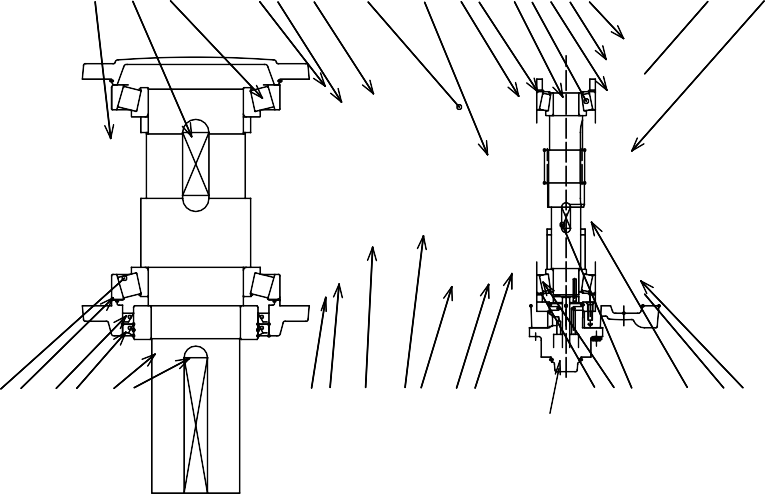 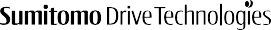 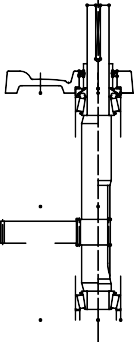 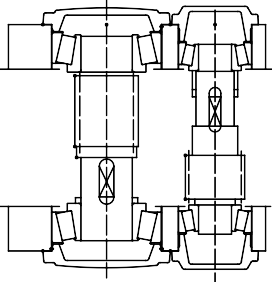 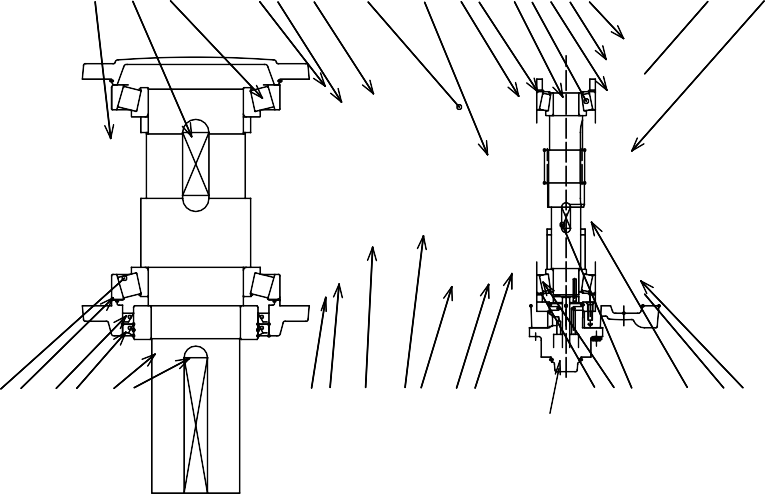 Fig. 36 – Ejes en ángulo recto, horizontal – Doble reducción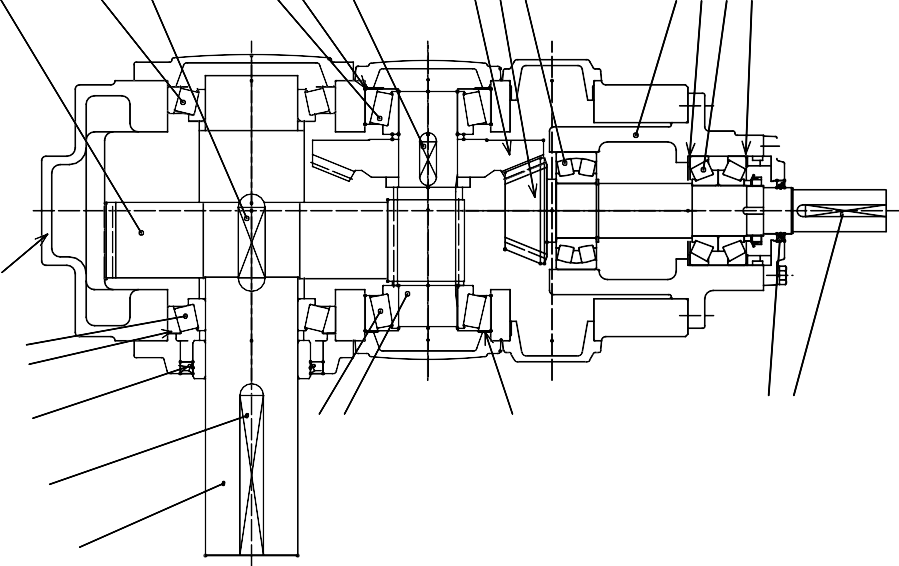 13.0160.0221.0265.0241.2125.01Fig. 37 – Ejes en ángulo recto, vertical – Doble reducción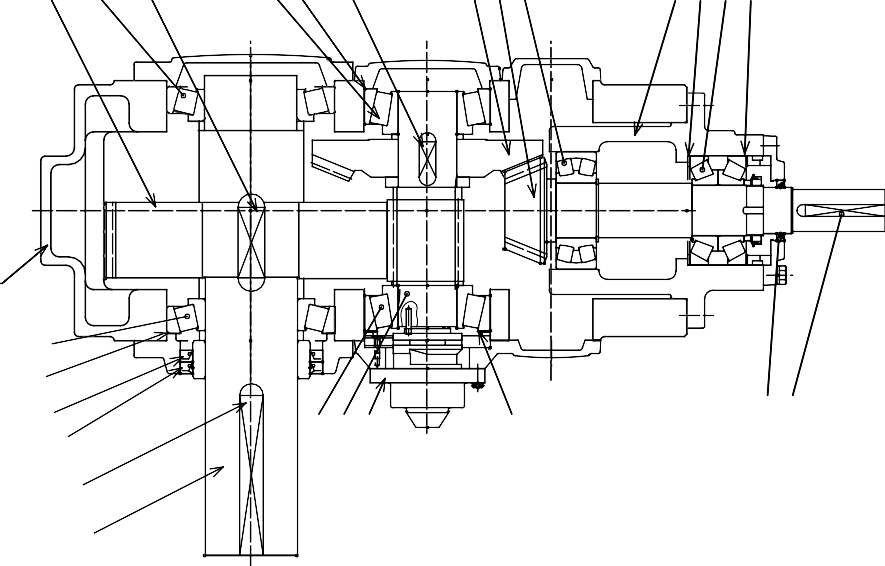 13.0160.0221.0265.2265.0241.2125.0122	  Paramax® Serie 9000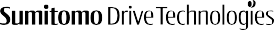 Fig. 38 – Ejes en ángulo recto, horizontal – Triple reducciónFig. 39 – Ejes en ángulo recto, vertical – Triple reducciónNº de referencia Nombre de la pieza13.01	Carcaza16.09	Carcaza de rodamientoLámina de ajusteLámina de ajusteLámina de ajusteLámina de ajusteLámina de ajuste21.09	Lámina de ajuste21.29	Lámina de ajuste25.01	Eje de baja velocidadEngranaje helicoidalEje del piñón helicoidalEngranaje helicoidalEje del piñón helicoidalEngranaje cónicoEje del piñón cónico40.04	Bomba de aceite41.01	Chaveta41.03	Chaveta41.05	Chaveta41.21	Chaveta41.26	ChavetaRodamientoRodamientoRodamientoRodamientoRodamientoRodamiento60.09	Rodamiento60.10	Rodamiento65.02	Retén de aceite65.09	Retén de aceiteRetén de aceite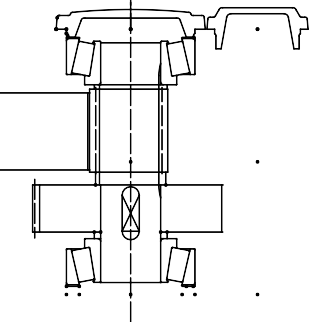 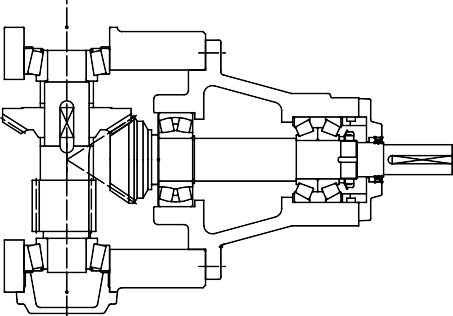 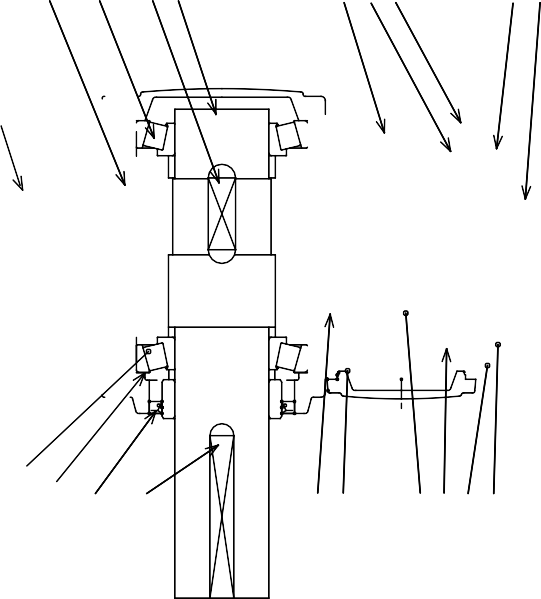 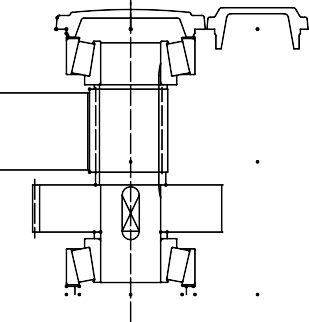 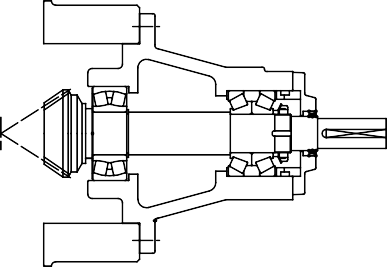 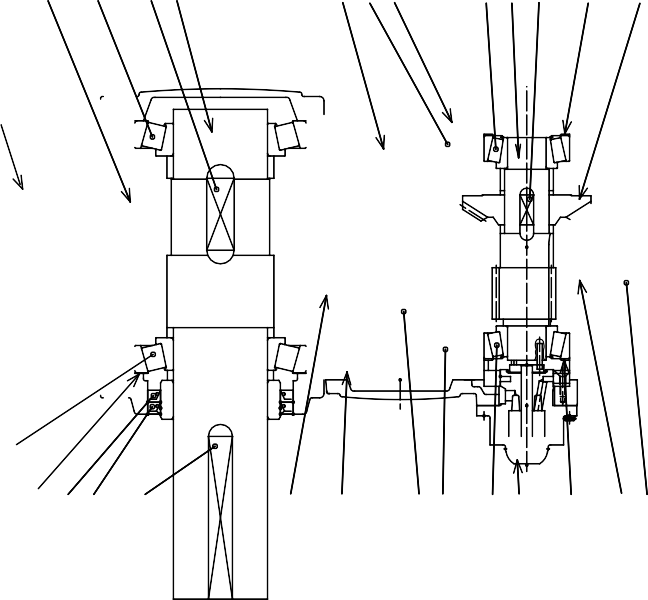 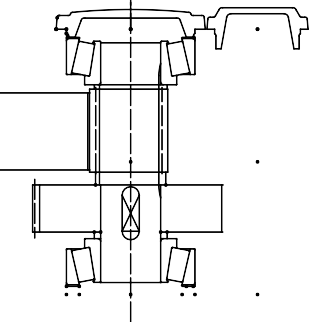 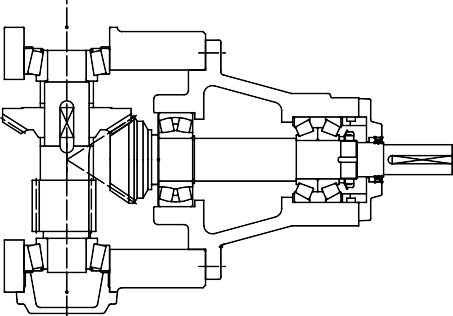 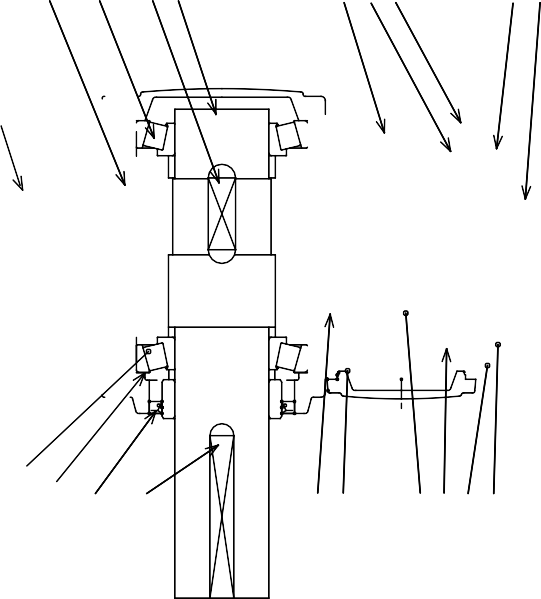 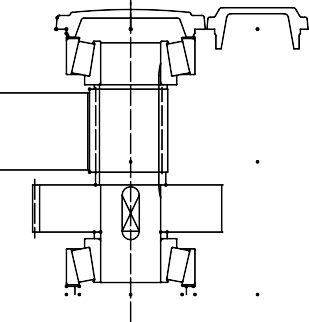 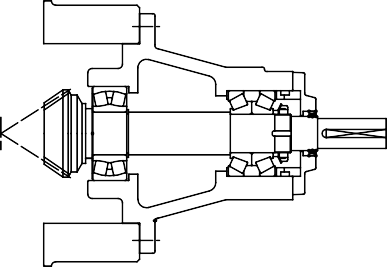 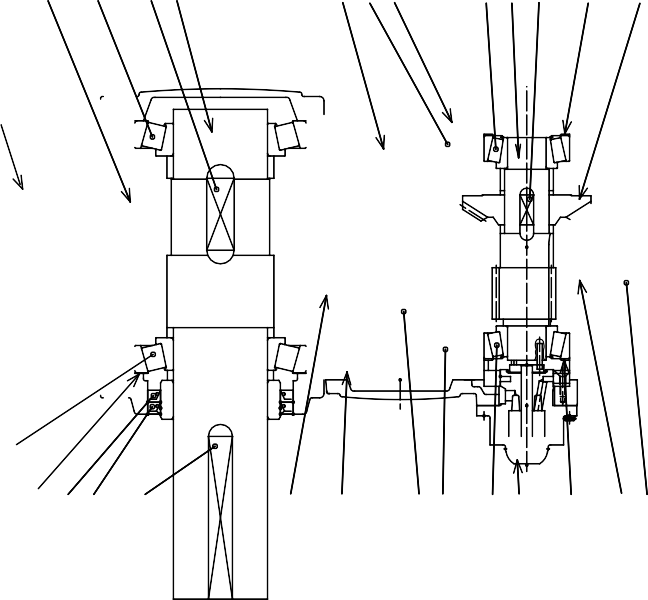   Paramax® Serie 9000	23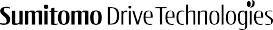 Fig. 40 – Ejes en ángulo recto, horizontal – Cuádruple reducción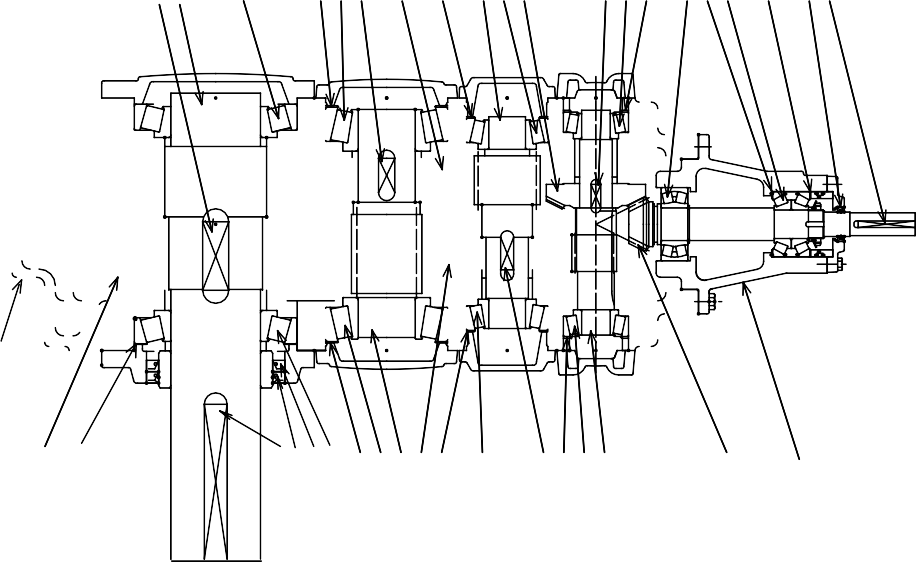 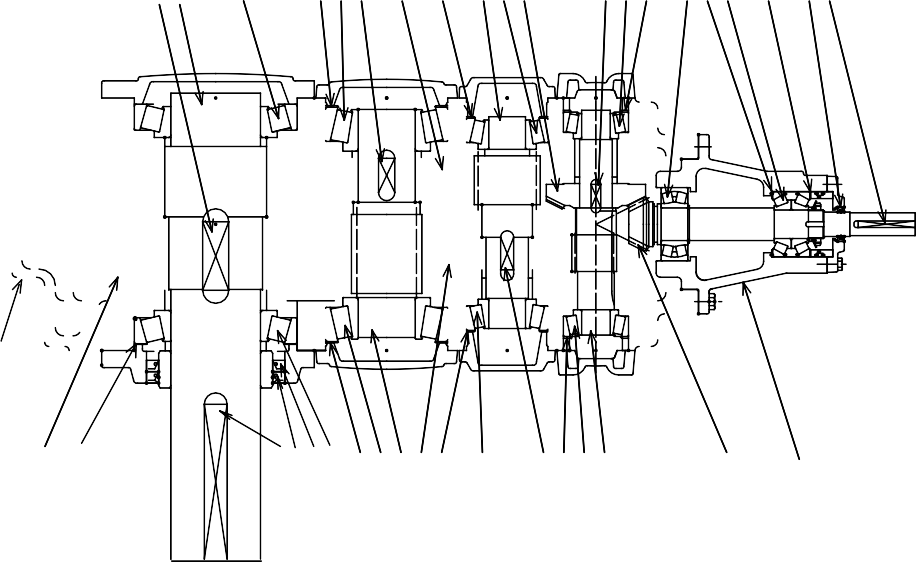 Fig. 41 – Ejes en ángulo recto, vertical – Cuádruple reducción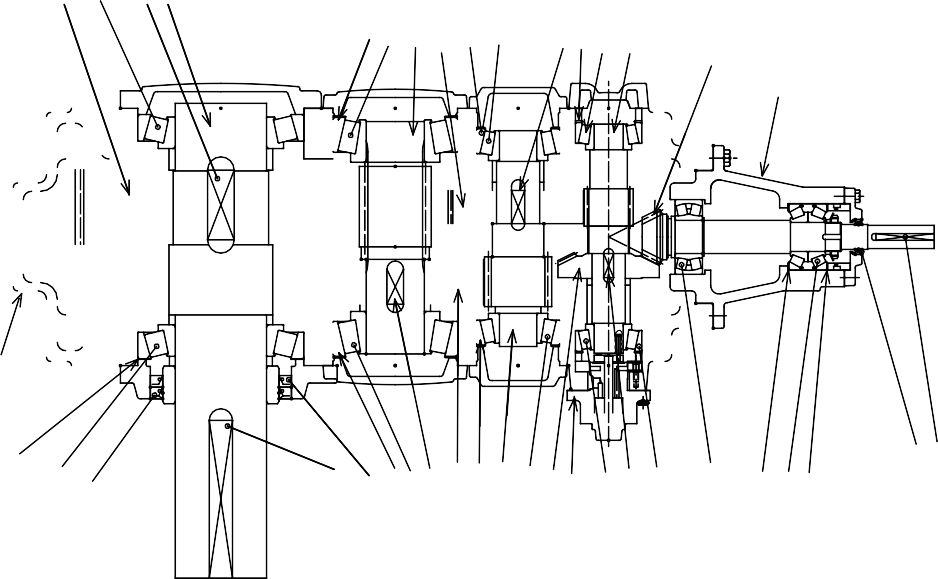 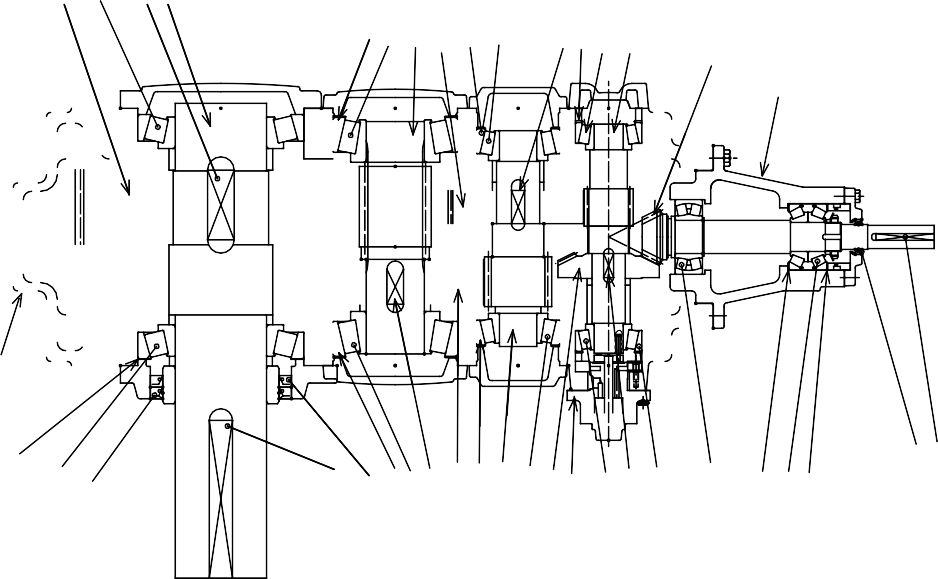 24	  Paramax® Serie 9000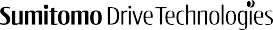 Mantenimiento de piezas, Desmontaje/Montaje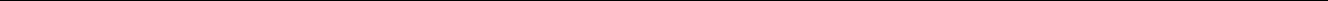 Mantenimiento de piezasPara aumentar la vida útil del reductor, reemplace cada tres a cinco años estos elementos: Piezas a cambiarRodamientos, retenes de aceite, anillos Nylok, collares, chavetas, láminas de ajuste, obturadores de empaque y medidor visible. Inspeccione el eje y los engranajes; si estuvieran dañados, reemplácelos.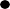 Regrese los reductores Paramax® a la fábrica para el cambio de piezas. Asegúrese de incluir el número de modelo, la relación,  el número de serie y la cantidad.Desmontaje / Montaje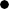 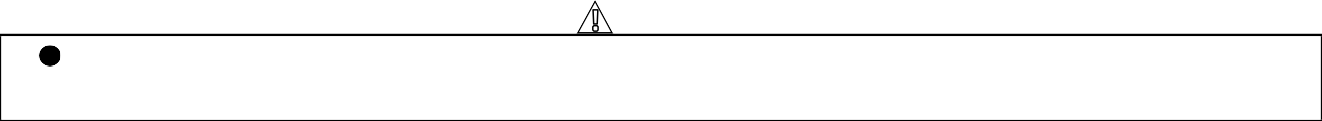 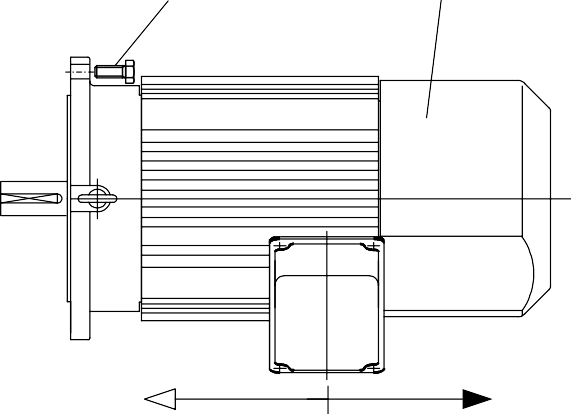 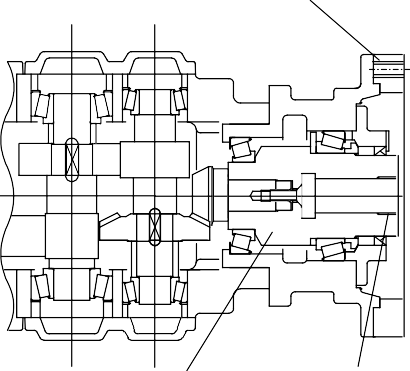 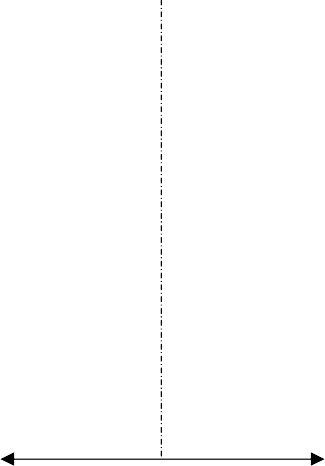 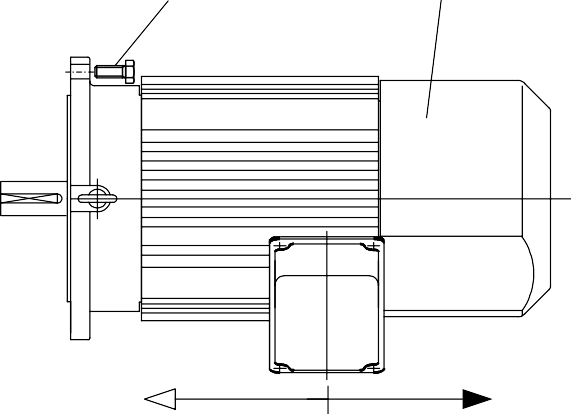 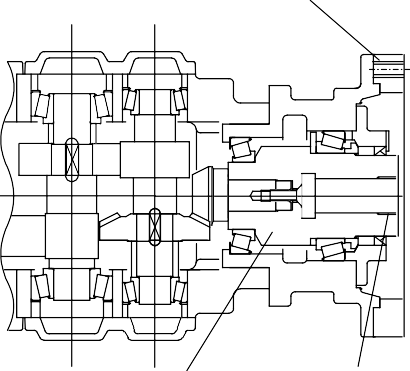 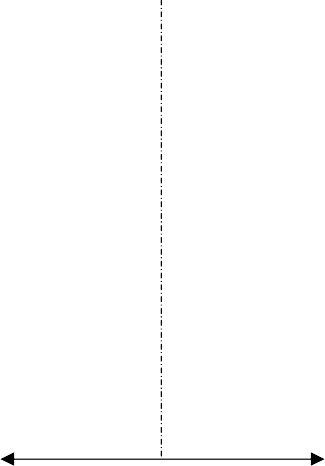 Fig. 42 – Separación del reductor y el motor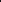 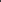 Brida de montaje del motor	2. Perno de instalación	3. MotorEje de entrada huecoBujeReductor	MotorSentido del montaje/desmontaje del motorProcedimiento de desmontajeQuite los pernos de instalación (2).Separe el motor (3) del reductor. Maneje el reductor y el motor con cuidado. No permita que la chaveta o el eje del motor raspen el buje (5), ya que éste podría dañarse.Procedimiento de montajePosicione el reductor de modo que el motor (3) pueda montarse fácilmente.Aplique grasa al eje de salida del motor (3).Alinee la chaveta del eje de salida del motor (3) con el chavetero del eje hueco de entrada (4).Inserte lentamente el eje de salida del motor (3) en el eje hueco de entrada (4). No permita que la chaveta o el eje del motor raspen el buje (5), ya que éste podría dañarse.Asegúrese de que el motor (3) esté insertado correctamente en el eje hueco de entrada (4). Apriete los pernos de instalación (2) para asegurar el motor (3) a la brida de montaje (1).  Paramax® Serie 9000	25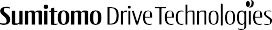 Localización de fallas	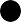 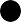 Toda vez que el reductor esté funcionando en forma anormal, consulte la Tabla 30 y tome de inmediato las medidas correctivas apropia- das. Si esto no corrige el problema, o si el reductor exhibe síntomas no incluidos en esta tabla, consulte con la fábrica.Tabla 24. Guía de localización de fallas26	  Paramax® Serie 9000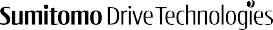 Localización de fallas (cont.)Tabla 24. Guía de localización de fallas (cont.)  Paramax® Serie 9000	27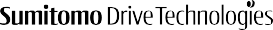 Paramax® 9000 Speed ReducersApéndice: Lubricación de Paramax®Determinación del nivel de aceite correcto	IntroducciónPara asegurar una lubricación apropiada de los rodamientos y las áreas de contacto de los engranajes, recomendamos mantener en todo momento el nivel de aceite correcto en el reductor de engranajes. Un nivel de aceite bajo puede privar de lubricación a los rodamientos y/o las áreas de contacto de los engranajes, y contribuir a que se produzca una falla catastrófica. Un nivel de aceite alto provocará una agitación excesiva del mismo, la que puede aumentar su temperatura operativa y con ello inhibir la capacidad del reductor de engranajes de disipar el calor, y causar una falla prematura de lubricación.Las cantidades de aceite que se indican en nuestros manuales y catálogos no son exactas para todas las configuraciones de montaje, accesorios y opciones de las unidades. Para asegurar un nivel de aceite correcto, utilice las marcas de la varilla indicadora provista o el medidor visualde nivel de aceite, para monitorear el mismo al llenar la unidad.ProcedimientoSiga estas instrucciones para asegurar la máxima vida útil del reductor de engranajes.En la puesta en marcha inicial:~ Sumitomo envía algunas unidades con lubricación de fábrica. Antes de operar la unidad, asegúrese de que la misma necesite lubricante.~ Antes de la operación, llene la unidad con el lubricante recomendado en el Manual de Operación y Mantenimiento de Sumitomo (vea la página 14) hasta el nivel indicado en la varilla indicadora o en el medidor visual de nivel de aceite. La unidad debe estar en la posición de montaje nivelada, a menos que se establezca otra cosa en el plano esquemático certificado provisto.Cuando el reductor de engranajes se llene por primera vez, o después de que haya estado inactivo por un período de tiempo, recomendamos:~ Llenar el reductor de engranajes hasta la marca inferior del medidor de nivel, hacer funcionar la unidad durante 10 a 15 minutos, y luego apagar el equipo.~ Revisar el nivel de aceite, y reajustarlo si fuera necesario.Después de la puesta en marcha inicial:~ Apague el equipo después de que la unidad alcance su temperatura operativa.~ Revise el nivel de aceite cuando la unidad esté en su posición de montaje nivelada.~ Mantenga el nivel de aceite entre las marcas alta y baja del medidor de nivel.Si el reductor de engranajes está utilizando un sistema de lubricación (impulsado por el eje o motorizado), verifique el nivel de aceite, como se describió antes, después de que el sistema de lubricación haya estado funcionando (pero antes de que el sistema de lubricación haya tenido tiempo de drenar hacia el reductor o el colector de aceite).Verifique el nivel de aceite cuando el mismo esté cerca de su temperatura operativa normal. Las temperaturas ambientes extremas pueden proporcionar una lectura de nivel de aceite 'falsa' en comparación con las temperaturas operativas; por eso es importante verificar el nivel de aceite cuando se encuentre a una temperatura que no difiera de la temperatura operativa en más de 5%.Es posible que observe un cambio en la lectura del medidor de nivel de aceite cuando el reductor de engranajes esté en funcionamiento. Esto es normal. El aceite que está dentro del reductor de engranajes está agitándose y puede crear una lectura ‘falsa’ de nivel alto o bajo; por eso es importante verificar el nivel de aceite cuando la unidad esté en su modo estático.28	  Paramax® Serie 9000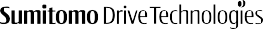 Paramax® 9000 Speed ReducersApéndice: Lubricación de Paramax® Procedimiento 	para los retenes de taconita y de laberintoIntroducciónLos retenes de taconita y de laberinto se utilizan en los entornos polvorientos más severos. Utilizan un sistema de engrase con purga para evitar que los contaminantes externos ingresen al reductor. Vea abajo en la Fig. A-1 las ilustraciones de los conjuntos de retenesde taconita y de laberinto.ProcedimientoSiga estas instrucciones para mantener la lubricación de los retenes de taconita y de laberinto.A menos que se especifique lo contrario, tanto los retenes de taconita como de laberinto se llenan de grasa mineral NLGI #2EP antes del envío. No se necesita agregar grasa a los retenes antes de la puesta en marcha.Agregue grasa a los retenes de acuerdo con las pautas indicadas en la Tabla A-1. Consulte la Tabla A-2 para ver las grasas recomendadas.Tabla A-1. Ciclo de lubricaciónUn entorno altamente contaminado puede requerir un ciclo de lubricación más frecuente.Si la unidad no se opera por más de 6 meses, aplique una capa fina de grasa a la superficie exterior de los retenes para evitar la desecación. Antes de arrancar la unidad verifique la integridad de los retenes y reemplace lo que sea necesario; luego realice la purga y agregue grasa nueva a los retenes.Las unidades pueden estar equipadas con una válvula automática de descarga de grasa a resorte o un tapón en el orificio de purga de grasa.~ Si su unidad tiene un tapón, comience por quitarlo.~ Mientras hace girar los ejes del reductor para asegurar una distribución de grasa uniforme, agregue lentamente la grasa hasta que la grasa nueva comience a salir por el orificio de purga. Limpie el exceso de grasa y vuelva a instalar el tapón si fuera necesario.Tabla A-2. Grasas minerales NLGI #2 recomendadasFig. A-1. Conjuntos de retenes de taconita y de laberintoBoquilla de engrase (entrada de grasa)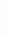 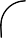 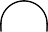 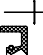 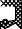 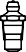 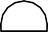 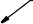 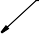 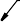 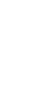 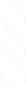 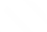 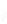 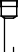 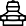 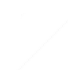 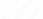 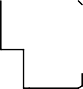 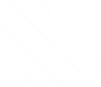 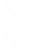 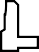 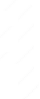 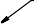 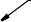 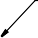 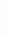 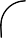 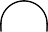 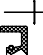 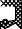 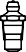 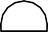 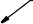 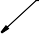 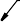 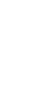 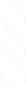 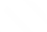 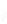 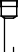 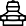 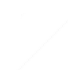 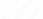 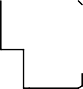 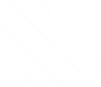 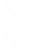 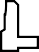 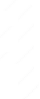 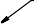 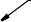 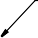 Boquilla de engrase (entrada de grasa) Purga de grasaPlaca de laberintoPlaca de cierreRetén de aceite (Retén de aceite de la caja de engranajes)Retén de aceite (Retén de grasa)Retén de aceite (Retén de aceite de la caja de engranajes)Conjunto de retén de taconita	Conjunto de retén de laberinto  Paramax® Serie 9000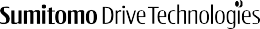 grasa29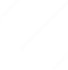 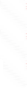 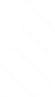 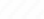 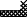 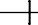 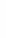 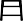 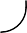 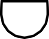 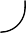 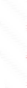 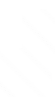 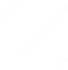 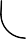 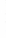 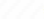 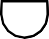 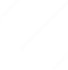 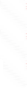 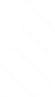 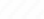 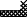 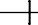 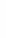 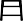 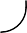 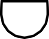 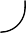 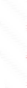 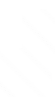 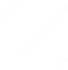 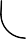 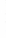 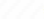 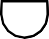 Paramax® 9000 Speed ReducersApéndice: Lubricación de Paramax® Procedimiento de engrase de pozo seco y rodamiento de carga.	IntroducciónLos pozos secos están diseñados para aplicaciones que no pueden tener fugas de aceite del eje de baja velocidad. Las aplicaciones comprenden desde agitadores de plantas de tratamiento hasta mezcladoras de alimentos.Los conjuntos de pozo seco consisten en un deflector de pozo seco que está diseñado para ìmpedir la entrada de aceite a la cámara del rodamiento inferior de baja velocidad.Existe un retén de grasa con anillo en V entre el rodamiento y el deflector de pozo seco. Esto es para impedir que la grasa del rodamiento ingrese en la carcaza principal.El rodamiento de baja velocidad está lleno de grasa, que se repone mediante el bombeo de grasa a través de la boquilla de engrase, y el exceso de suministro se purga.Vea la Fig. A-2. El conjunto de rodamiento descendido y pozo seco es igual al pozo seco, excepto que el rodamiento de baja velocidad se ha bajado para aumentar la capacidad de carga lateral de la unidad.ProcedimientoSiga estas instrucciones para el mantenimiento de la grasa lubricante para el rodamiento inferior de baja velocidad:El rodamiento de baja velocidad se llena de grasa NLGI #2EP antes del envío, a menos que se especifique lo contrario. No se requiere agregar grasa a la cámara del rodamiento de baja velocidad antes de la puesta en marcha.Agregue grasa al rodamiento de baja velocidad cada 2500 horas de operación.~ Para ver la cantidad aproximada, consulte la Tabla A-3.~ Para ver las grasas minerales recomendadas, consulte la Tabla A-4.Fig. A-2. Conjunto de pozo seco y rodamiento descendido60.01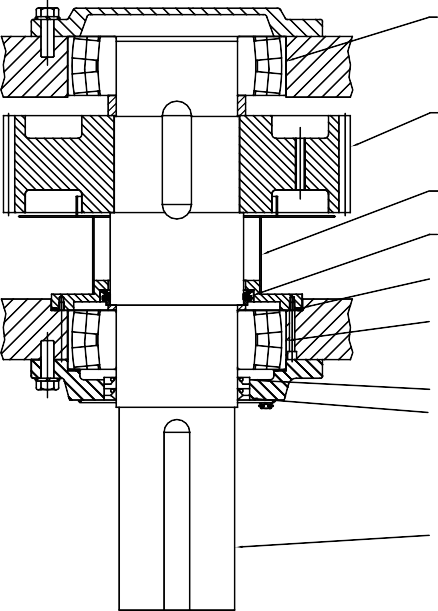 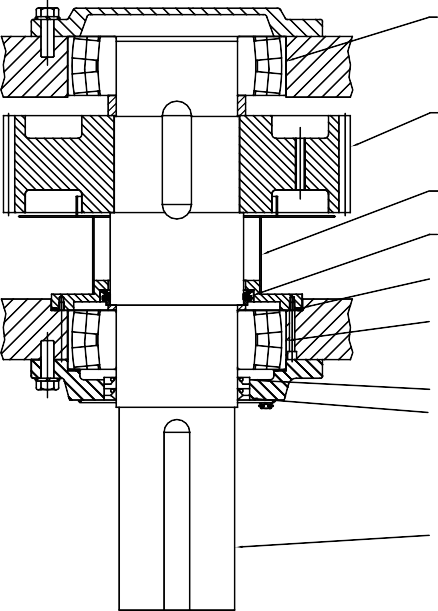 Rodamiento de baja velocidad36.01Engranaje helicoidal de baja velocidad86.22Pozo seco86.42Retén de anillo en V76.02Junta tórica (‘O-ring’)36.02Rodamiento de baja velocidad65.2265.02Retén para baja velocidad25.01Eje de baja velocidadExtraiga la tubería de descarga de grasa y limpie el exceso de grasa, si lo hubiera, cada5000 horas o una vez por año, lo que ocurra primero. La grasa vieja no utilizada, con el tiempo se resecará y endurecerá. Este proceso es necesario para evitar que se obstruya la tubería de purga.Las unidades pueden estar equipadas con una válvula automática de descarga de grasa a resorte o un tapón en el orificio de purga de grasa.~ Si su unidad tiene un tapón, comience por quitarlo.~ Mientras hace girar los ejes del reductor para asegurar una distribución de grasa uniforme, agregue lentamente la cantidad recomendad.a de grasa. No engrase en exceso.~ Después de 30 minutos de operación continua, vuelva a instalar el tapón y limpie si fuera necesario, y elimine toda la grasa purgada.No es raro que la grasa continúe purgándose de la unidad durante un cierto tiempo después de haber agregado grasa nueva. Si esto ocurre, no agregue grasa adicional a la unidad.Tabla A-3. Cantidad aproximada de grasa recomendadaTabla A-4. Grasas minerales NLGI #2 recomendadas30	  Paramax® Serie 9000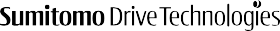 Paramax® 9000 Speed Reducers IM03-106-2Apéndice: Montaje de Paramax® 	Carcaza estilo monobloqueIntroducciónNuestro procedimiento estándar para los reductores PARAMAX es regresarlos a la fábrica para su mantenimiento o reconstrucción. Además podemos suministrar programas de capacitación para el taller de reparación. Le recomendamos que asista a un programa de capacitación antes de reparar el reductor. 	¡ATENCIÓN!	Fig. A-3. Dibujo seccional (reductor típico de 3 etapas)Eje del piñón de la etapa final Engranaje de la 2ª etapa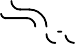 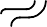 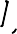 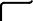 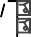 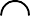 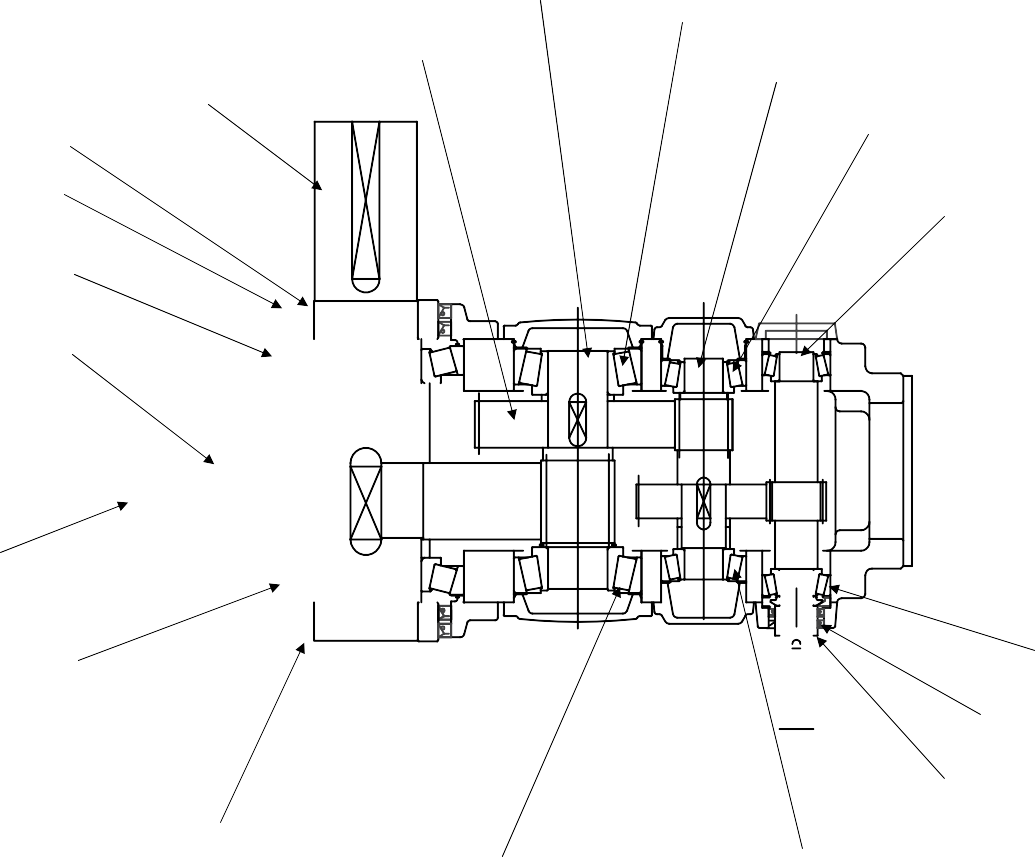 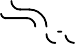 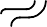 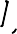 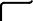 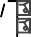 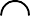 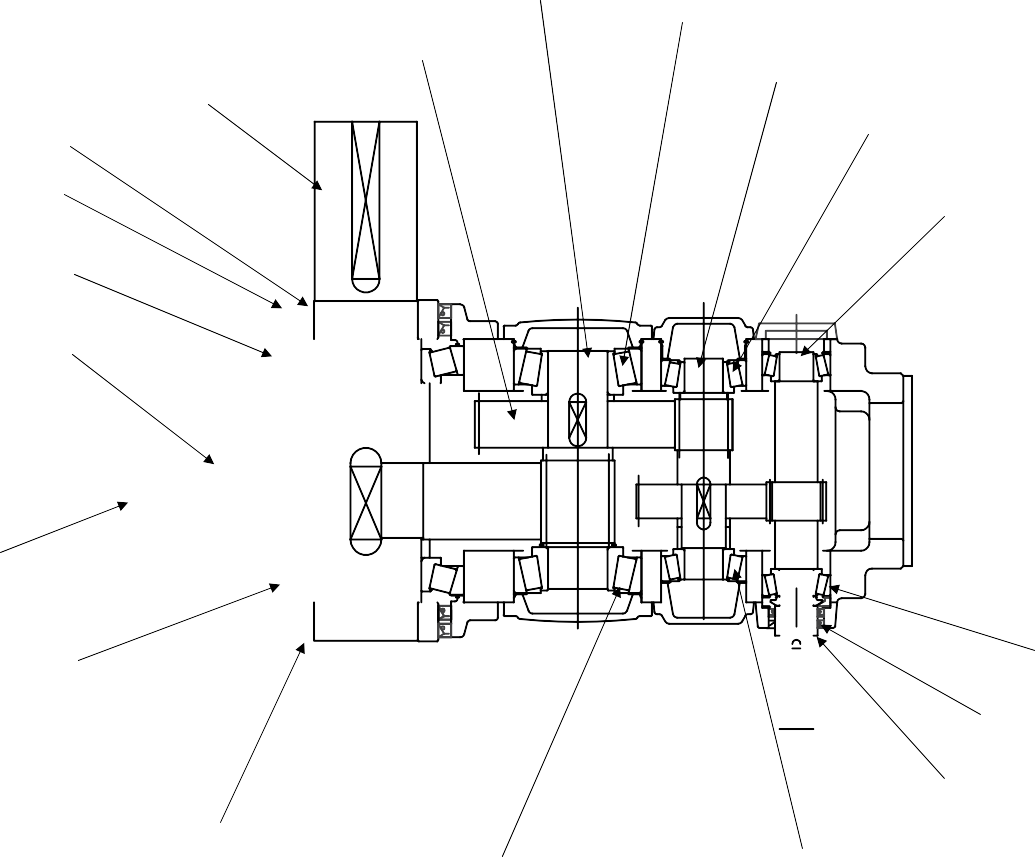 Eje de baja velocidad CollarRetén de aceiteRodamientoEje del piñón intermedioRodamientoEje del piñón de la 1ª etapaRodamiento Engranaje de la etapa final	 	RodamientoCarcazaRodamientoRodamientoRetén de aceiteCollarRodamientoRodamiento Engranaje de la 1ª etapaRetén de aceite CollarParamax 9000 Series	31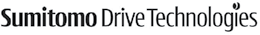 Paramax® 9000 Speed Reducers IM03-106-2Apéndice: Montaje de Paramax®Carcaza estilo monobloque (cont.)	Fig. A-4. Posición de las cubiertasCubierta de inspección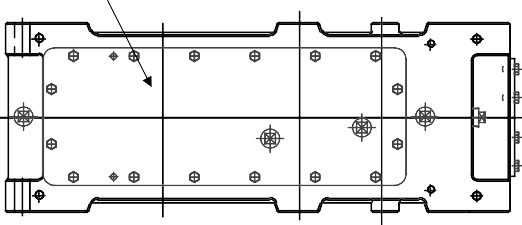 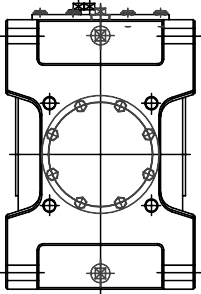 Cubierta de rodamiento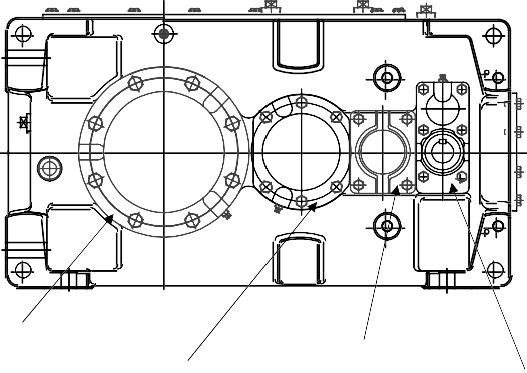 Cubierta de rodamientoDescripciónCubierta de rodamientoCubierta de rodamientoQuite de la carcaza todas las cubiertas de rodamientos, excepto la cubierta cerrada de alta velocidad (para sostener el eje de alta velocidad [HS]). Todas las cubiertas están sujetas por pernos (vea la Fig. A-4). Para una proyección de doble extensión del eje HS, deje colocada una cubierta del eje HS (la del lado inferior cuando se coloca verticalmente) para sostenerlo.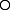 Coloque la carcaza en posición vertical (vea la Fig. A-5).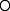 Con cuidado, extraiga solamente el eje montado de la 1ª etapa.Coloque un bloque espaciador entre la carcaza interna y el engranaje seleccionado para su extracción (vea la Fig. A-6). (Confirme la orientación del espaciador y del eje. La unidad puede necesitar un ‘vuelco’ si se extraenvarios engranajes).Coloque una prensa contra el extremo del eje (vea la Fig. A-6). Cuando se empuje el eje a través del engranaje, el engranaje, el rodamiento y el collar podrán extraerse a través de la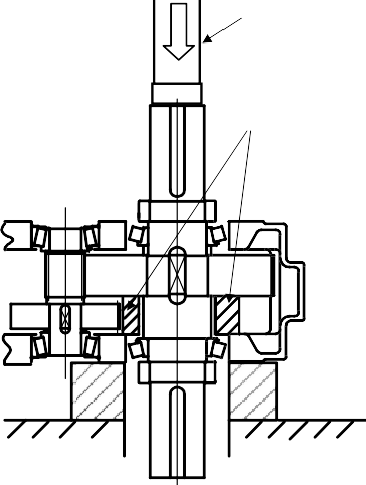 cubierta de inspección.Extraiga del eje el rodamiento inferior. El ajuste entre el eje y el rodamiento es de interferencia.Vuelque la carcaza y repita el procedimiento anterior para otros juegos de engranajes.PrensaEspaciador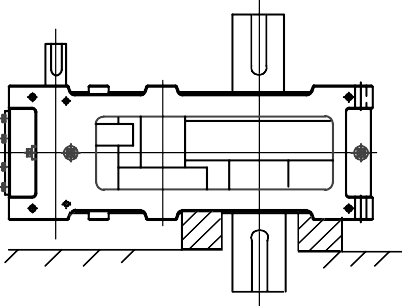 Fig. A-5. Orientación de la carcaza32Fig. A-6. Sentido de movimiento de la prensa y bloque espaciadorParamax 9000 SeriesParamax® 9000 Speed Reducers IM03-106-2Apéndice: Montaje de Paramax® 	Carcaza estilo monobloque (cont.)Nuevo montajeLimpie el interior y el exterior de la carcaza y las cubiertas.Coloque la carcaza en posición vertical.Caliente uniformemente el engranaje hasta aproximadamente 160 ºC (± 5 ºC) mediante un baño de aceite, calentador de inducción, estufa o gas.Coloque cuidadosamente el engranaje en la carcaza e introduzca el bloque espaciador entrela pared interna de la carcaza y el engranaje (vea la Fig. A-7).Coloque el eje en el orificio del engranaje, a través del orificio de la carcaza, y use la prensa para encajar el engranaje sobre el eje, hasta el reborde del mismo (vea la Fig. A-7).Caliente los rodamientos y los collares hasta aproximadamente 120 ºC (± 5 ºC) mediante un baño de aceite, calentador de inducción o estufa. Todos los rodamientos son del tipo de rodillos cónicos.Coloque en el eje los espaciadores, rodamientos y collares requeridos.Ajuste el juego de los rodamientos mediante láminas de ajuste. Los valores estándar de juego de los rodamientos pueden obtenerse a través del personal de la fábrica.Aplique una pasta de estanqueidad (‘liquid gasket’) a las cubiertas, excepto las ‘abiertas’, einstálelas en la carcaza.Para obtener información sobre los procedimientos correctos para instalar retenes de aceite en las cubiertas ‘abiertas’, consulte la Sección 4, Montaje de retenes de aceite.Apriete todos los pernos y compruebe el valor del torque de apriete. Los valores del torquede apriete de los pernos pueden obtenerse a través del personal de la fábrica.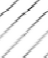 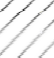 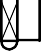 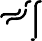 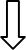 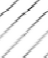 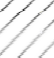 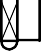 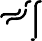 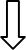 Fig. A-7 Inserción del ejeMontaje de retenes de aceiteInserte el retén de aceite en la cubierta. No golpee directamente en el retén de aceite. Coloque un collar sobre el retén(o soporte para colocación de retén) y presione. Se recomienda el uso de una prensa, para que la presión sea homogénea y continua.Para el caso de un retén único, instálelo al ras del frente de la cubierta o ligeramente embutido. Para el caso de un retén doble, instale el retén interior de modo que el retén exterior quede al ras del frente de la cubierta o ligeramente embutido, sin comprimir el retén interior.Al instalar, preste especial atención a que el retén de aceite esté en línea recta y paralelo a los orificios para retenes. Elretén no debe quedar inclinado durante la instalación, y no debe colocarse en el lugar de un orificio de engrase.Aplique grasa ligeramente al reborde del retén de aceite.Instale la cubierta con el retén.Al instalar la cubierta preste especial atención para que el reborde del retén de aceite no resulte cortado o dañado por el chavetero, y protéjalo si fuera necesario.Paramax 9000 Series	33Apéndice: Montaje de Paramax®Freno de Contra vuelta interno	IntroducciónNuestro procedimiento estándar para los reductores PARAMAX es regresarlos a la fábrica para su mantenimiento o reconstrucción. Además podemos suministrar programas de capacitación para el taller de reparación. Le recomendamos que asista a un programa de capacitación antes de reparar el reductor. 	¡ATENCIÓN!	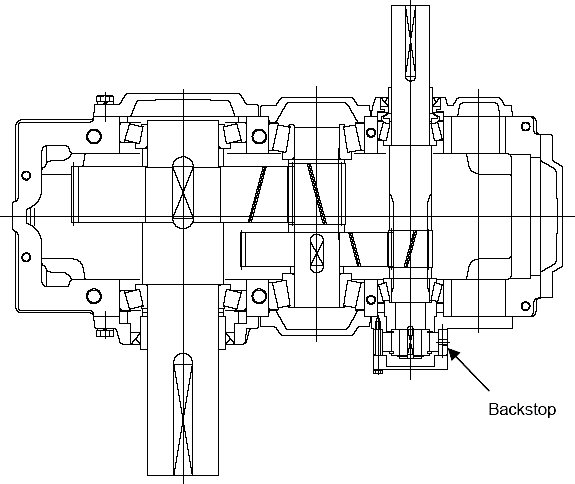 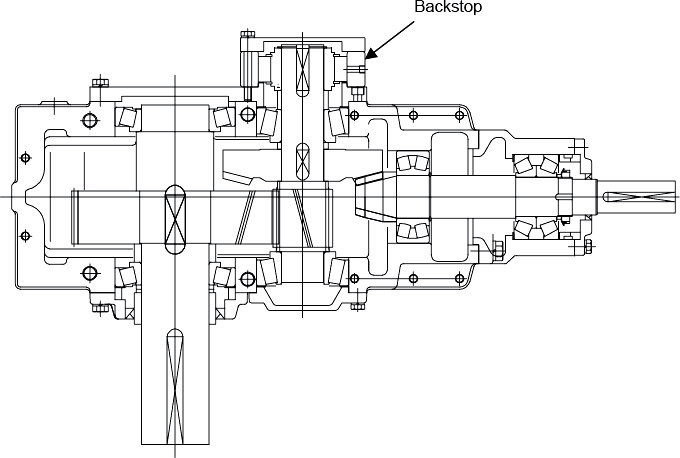 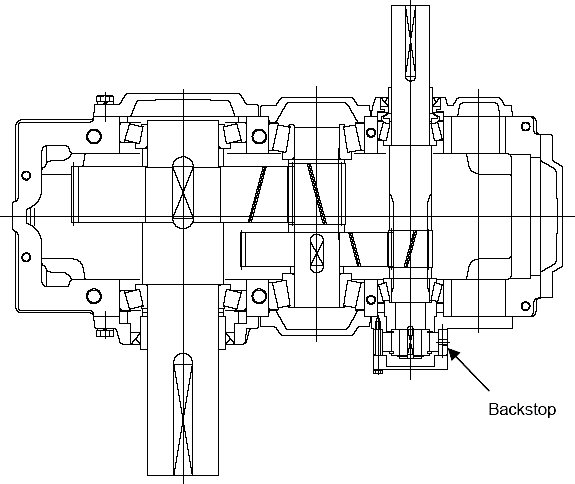 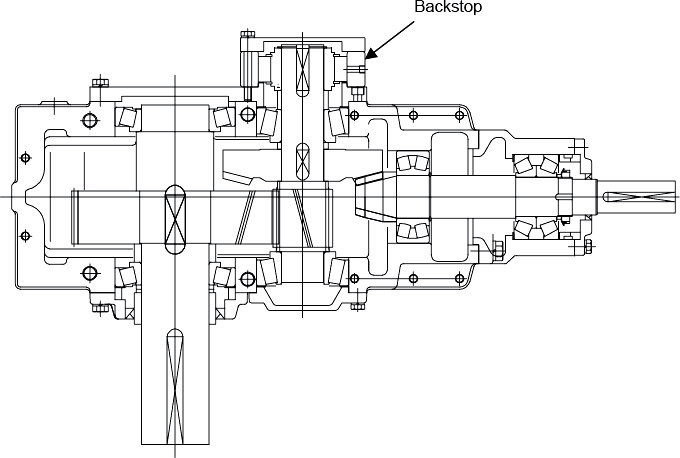 DescripciónEl tope de detención de tipo interno se utiliza para impedir la rotación inversa del eje o la condición de sobrevelocidad. El tope de detención se dimensiona como para transmitir el torque adecuado en el eje montado. Los componentes principales de los topes de detención internos son: anillo exterior, anillo interior y conjunto de jaula con cuñas que se desacoplan centrífugamente a la velocidad normal de funcionamiento. Los topes de detención deben instalarse de manera que el anillo interior gire libremente.Antes de la instalaciónAsegúrese de que se mantenga la concentricidad especificada entre el anillo interior y el exterior. El anillo interior debe instalarse en un eje de tolerancia h6 o j6. El registro de montaje para el anillo exterior debe estar conforme a una tolerancia h7 o g7.34	  Paramax® Serie 9000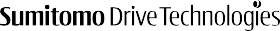 Paramax® 9000 Speed Reducers IM03-100EApéndice: Montaje de Paramax® 	Freno de Contra vuelta interno (cont.)Revise el sentido del giro libre antes de la instalación. Si se requiere la inversión del sentido del giro libre, simplemente invierta la unidad en el eje (vea el párrafo sobre extracción de la jaula). Al instalar el anillo exterior utilice pernos de calidad 8.8 o mejor, y apriételos con el nivel de torque especificado en la tabla A-5.InstalaciónLa unidad de tope de detención debe desembalarse e instalarse en un ambiente de trabajo limpio y seco.4a. Instalación como conjunto completo (preferida):Instale el anillo interior sobre el eje asegurando la alineación de los chaveteros, colocados tan atrás como permita el espaciador del eje.Todo esfuerzo axial debe aplicarse únicamente al anillo interior.El anillo interior debe estar retenido axialmente sobre el eje; son adecuadas para ello las grapas circulares (‘circlips’).Instale la cubierta en el anillo exterior en su registro, utilizando los pernos especificados.4b. Anillos interior y exterior instalados separadamente (debido al tamaño de la unidad):Instale primero el anillo interior y la jaula sobre el eje, como se describió antes.Tabla A-5Coloque el anillo exterior sobre el conjunto interior mientras hace girar ligeramente el anillo interior en el sentido del giro libre.Este procedimiento se simplifica si se hacen girar las cuñas hasta su posición de desacople y se mantienen allí mediante una junta tórica (‘O-ring’).Instale el anillo exterior en su registro, utilizando los pernos especificados.Torque de apriete de los pernosDespués de la instalaciónDespués de la instalación asegúrese de que el tope de detención pueda hacerse girar en el sentido requerido. El torque de inercia que se produce durante el giro libre es alrededor de 1/1000 de la capacidad de torque del tope de detención.  Paramax® Serie 9000	35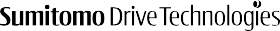 Apéndice: Montaje de Paramax®Freno de Contra vuelta interno (cont.)	Extracción del conjunto de la jaula fuera del anillo interior después de la instalaciónDebido al mantenimiento, o a la inversión del sentido de giro libre en unidades con anillos interiores asimétricos no estándar, puede que sea necesario extraer la jaula de cuñas del anillo interior.6a. ExtracciónExtraiga la grapa circular (‘circlip’) del anillo interior.Instale pernos adecuados en los agujeros de extracción del disco de la jaula. ¡No utilice pernos que sean tan largos como para hacer contacto con las cuñas!Mediante los pernos de extracción tire de la jaula desde el anillo interior, mientras la hace girar ligeramente en elsentido del giro libre.6b. InstalaciónDeslice el conjunto de la jaula sobre el anillo interior, haciendo girar ligeramente la jaula en el sentido del giro libre.Asegúrese de que el pasador de guía del frente del disco de la jaula quede colocado en el espacio formado por los extremos de la grapa circular (‘circlip’). La jaula puede instalarse sin extraer el anillo exterior si el anillo interior, el eje y la jaula pueden hacerse girar mientras la jaula se desliza a lo largo del anillo interior.Vuelva a instalar la segunda grapa circular (‘circlip’), asegurándose de que el espacio formado por sus extremos estéacomodando el pasador de guía en el frente del disco de la jaula.DesmontajePara el desmontaje / extracción del tope de detención siga el procedimiento de instalación en orden inverso.Lubricación 	¡ATENCIÓN!	36	  Paramax® Serie 9000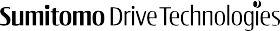 OFICINAS EN TODO EL MUNDOSumitomo Machinery Corporation of	                                                           America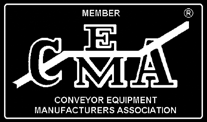 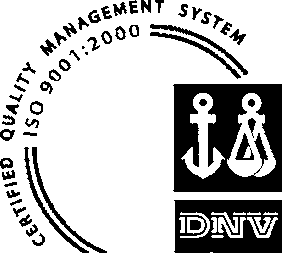 Sede Central y Fabricación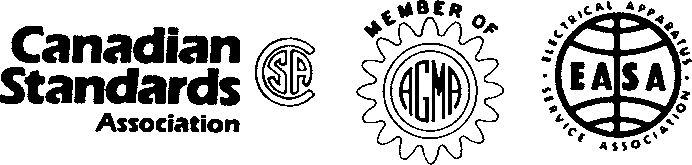 4200 Holland BoulevardChesapeake, VA 23323Tel: 757-485-3355 • 1-800-SMCYCLO Fax: 757-485-7490www.smcyclo.comE-mail: customercare@suminet.comVentas y soporte para Estados UnidosMedio OesteSumitomo Machinery Corporation of America 175 West Lake DriveGlendale Heights, IL 60139Tel: 630-752-0200 • 1-800-SMCYCLO Fax: 630-752-0208OesteSumitomo Machinery Corporation of America 2375 Railroad StreetCorona, CA 92880-5411Tel: 951-340-4100 • 1-800-SMCYCLO Fax: 630-752-0208CanadáToronto (Este)SM-Cyclo of Canada, Ltd.1045 South Service Road, West Oakville,  Ontario,  Canada  L6L  K3 Tel: 905-469-1050 • Fax: 905-469-1055Vancouver (Oeste)SM-Cyclo of Canada, Ltd.740 Chester Road, Annacis Island, Delta B.C., Canada V3M 6J1Tel: 604-525-5403 • Fax: 604-525-0879MontrealSM-Cyclo  of  Canada,  Ltd. 2862 Blvd. Daniel-Johnson Laval, Quebec, Canada H7P 5Z7Tel: 450-686-8808• Fax: 450-686-8000Sede Central mundialJapónSumitomo Heavy Industries, Ltd. Power Transmission & Controls Group ThinkPark Tower, 1-1, Osaki 2-chome, Shinagawa-ku, Tokyo 141-6025 JapanTel: 011-813-6737-2511 • Fax: 011-813-6866-5160Para información sobre contactos en todo el mundo: www.sumitomodrive.comMéxicoMonterreySM-Cyclo de Mexico S.A. de C.V. Calle“C” No. 506AParque Industrial Almacentro Apodaca, N.L., Mexico 66600Tel: 011-52-81-8144-5130 • Fax: 011-52-81-8369-3699Mexico CitySM-Cyclo de Mexico S.A. de C.V. Privada Ceylan No. 59-B Bis Colonia Industrial VallejoDelegacion Azcapotzalco, DF Mexico 02300Tel: 011-52-55-5368-7172 • Fax: 011-52-55-5368-6699GuadalajaraSM-Cyclo de Mexico S.A. de C.V. Unidad Privativa No.4Alamo Tecno Park Tlaquepaque, JAL CP 44490Tel: 011-52-33-3675-43-69 • Fax: 011-52-33-3675-4418SudaméricaBrazilSM-Cyclo Redutores do Brasil Ltda Av. Fagundes Filho, 191Ed. Houston Office Center–c j. H123 CEP: 04304-010–São Paulo, BrazilTel: 011-55-11-5585-3600 • Fax: 011-55-11-5585-9990ChileSM-Cyclo de Chile Ltda. San Pablo 3507Comuna de Quinta Normal - Santiago, ChileTel: 011-562-892-7000 • Fax: 011-562-892-7001AntofagastaSM-Cyclo     de     Chile      Ltda. Calle 8,  Manzana  N2,  Sitio1 Sector La Negra, Antofagasta, ChileTel: 011-565-556-1611 • Fax: 011-565-556-1616ConcepciónSM-Cyclo            de             Chile             Ltda. Camino a Coronel Km 10, #5580, Modulo 3-A Comuna: San Pedro de la Paz – Concepción, Chile Tel: 011-41-246-98-06/07 • Fax: 011-41-246-98-08ArgentinaSM-Cyclo de Argentina SA Manuel Montes de Oca 6719 B1606 BMG, MunroBuenos Aires, ArgentinaTel: 011-54-11-4765-5332 • Fax: 011-54-11-4765-5517Europe Austria Bélgica Francia Alemania Italia España SueciaUnited KingdomAsia China Hong Kong Indonesia Corea Malasia Filipinas Singapore Taiwan Tailandia VietnamOtras oficinasAustralia IndiaNueva ZelandaManual 07.901.60.004SP; Supersedes Manual 07.901.60.001SP©2011 Sumitomo Machinery Corporation of America Printed in USA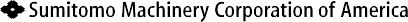 Tamaño del reductor9015 - 90359040 -90559060 -90759080 - 90959100 - 91189121 - 9136Cantidad0,10,150,250,512Método de montajeMétodo de montajeHHorizontalVVerticalWPerpendicularRPerpendicular invertidoFHorizontal/InvertidoTVertical/InvertidoTipo de carcazaTipo de carcazaACarcaza monobloqueDCarcaza divididaBCarcaza dividida especialMontajeMontajePEjes paralelosREjes en ángulo rectoZÁngulo recto especialCaracterísticas especialesCaracterísticas especialesYEje con dimensiones en pulgadasACarcaza de aceroYACarcaza de acero + eje con dimensiones en pulgadasFCarcaza de hierro fundido nodularYFCarcaza de hierro fundido nodular + eje con dimensiones en pulgadasWMontaje en la paredRRodamiento de baja velocidad (LS) para servicio pesado.JMontaje inverso en la paredUMontaje en el cielorrasoDRodamiento suspendido de baja velocidad (LS)LRodamiento suspendido de baja velocidad (LS) para servicio pesadoHRodamiento de empujePosición de los ejes proyectados de alta y baja velocidad*Posición de los ejes proyectados de alta y baja velocidad*RLado derecho, visto desde el eje de alta velocidadLLado izquierdo, visto desde el eje de alta velocidadBAmbos ladosDAmbos lados (disposición de engranajes inversa del tipo B)Eje de alta velocidadEje de alta velocidad(Enblanco)Eje macizoMCon motorYEje de entrada hueco con brida (ejes en ángulo recto únicamente)JCon adaptador de alta velocidadEje de baja velocidadEje de baja velocidad(Enblanco)Eje macizoKEje de salida hueco con chavetaTEje de salida hueco con disco de aprieteCaracterísticas especialesCaracterísticas especialesF1 ventilador radialG1 ventilador radial (lado opuesto)BTope de detenciónFB1 ventilador radial + tope de detenciónECalentador de aceite por inmersiónCSerpentín de enfriamientoMontajePosición de los ejesCantidad de etapas de engranajesTamaño de la caja de engranajesLubricaciónVelocidad de entrada (r/min)Velocidad de entrada (r/min)Velocidad de entrada (r/min)Velocidad de entrada (r/min)Velocidad de entrada (r/min)Velocidad de entrada (r/min)Velocidad de entrada (r/min)Velocidad de entrada (r/min)Velocidad de entrada (r/min)Velocidad de entrada (r/min)Velocidad de entrada (r/min)Velocidad de entrada (r/min)Velocidad de entrada (r/min)Velocidad de entrada (r/min)Velocidad de entrada (r/min)Velocidad de entrada (r/min)Velocidad de entrada (r/min)Velocidad de entrada (r/min)Velocidad de entrada (r/min)Velocidad de entrada (r/min)Velocidad de entrada (r/min)MontajePosición de los ejesCantidad de etapas de engranajesTamaño de la caja de engranajesLubricación200	500	1000	1500	1800200	500	1000	1500	1800200	500	1000	1500	1800200	500	1000	1500	1800200	500	1000	1500	1800200	500	1000	1500	1800200	500	1000	1500	1800200	500	1000	1500	1800200	500	1000	1500	1800200	500	1000	1500	1800200	500	1000	1500	1800200	500	1000	1500	1800200	500	1000	1500	1800200	500	1000	1500	1800200	500	1000	1500	1800200	500	1000	1500	1800200	500	1000	1500	1800200	500	1000	1500	1800200	500	1000	1500	1800200	500	1000	1500	1800200	500	1000	1500	1800Montaje horizontalEjes paralelosDoble reducción9015 ~ 9055Baño de aceiteMontaje horizontalEjes paralelosDoble reducción9060 ~ 9085Lubricación por salpicadoMontaje horizontalEjes paralelosDoble reducción9090 , 9095Lubricación por salpicadoMontaje horizontalEjes paralelosDoble reducción9100 , 9105Lubricación por salpicadoMontaje horizontalEjes paralelosDoble reducción9110 , 9115Lubricación por salpicadoMontaje horizontalEjes paralelosTriple reducción9015 ~ 9055Baño de aceiteMontaje horizontalEjes paralelosTriple reducción9060 ~ 9085Lubricación por salpicadoMontaje horizontalEjes paralelosTriple reducción9090 ~ 9115Lubricación por salpicadoMontaje horizontalEjes paralelosCuádruple reducción9030 ~ 9055Baño de aceiteMontaje horizontalEjes paralelosCuádruple reducción9060 ~ 9085Lubricación por salpicadoMontaje horizontalEjes paralelosCuádruple reducción9090 ~ 9115Lubricación por salpicadoMontaje horizontalEjes en ángulo rectoDoble reducción9015 ~ 9055Baño de aceiteMontaje horizontalEjes en ángulo rectoDoble reducción9060 ~ 9075Lubricación por salpicadoMontaje horizontalEjes en ángulo rectoDoble reducción9080 , 9085Lubricación por salpicadoMontaje horizontalEjes en ángulo rectoDoble reducción9095Lubricación forzada (bomba eléctrica)Montaje horizontalEjes en ángulo rectoDoble reducción9105 , 9115Lubricación forzada (bomba eléctrica)Montaje horizontalEjes en ángulo rectoTriple reducción9030 ~ 9055Baño de aceiteMontaje horizontalEjes en ángulo rectoTriple reducción9060 ~ 9085Lubricación por salpicadoMontaje horizontalEjes en ángulo rectoTriple reducción9090 , 9095Lubricación por salpicadoMontaje horizontalEjes en ángulo rectoTriple reducción9100 ~ 9115Lubricación por salpicadoMontaje horizontalEjes en ángulo rectoCuádruplereducción9040 ~ 9115Baño de aceiteMontaje verticalEjes paralelosDoble reducción9015 ~ 9085Lubricación forzada (bomba impulsada por el eje)Montaje verticalEjes paralelosDoble reducción9090 , 9095Lubricación forzada (bomba eléctrica)Montaje verticalEjes paralelosDoble reducción9100 , 9105Lubricación forzada (bomba eléctrica)Montaje verticalEjes paralelosDoble reducción9110 , 9115Lubricación forzada (bomba eléctrica)Montaje verticalEjes paralelosTriple reducción9015 ~ 9085Lubricación forzada (bomba impulsada por el eje)Montaje verticalEjes paralelosTriple reducción9090 ~ 9115Lubricación forzada (bomba eléctrica)Montaje verticalEjes paralelosCuádruple reducción9030 ~ 9105Lubricación forzada (bomba impulsada por el eje)Montaje verticalEjes paralelosCuádruple reducción9110 , 9115Lubricación forzada (bomba eléctrica)Montaje verticalEjes en ángulo rectoDoble reducción9015 ~ 9055Lubricación forzada (bomba impulsada por el eje)Montaje verticalEjes en ángulo rectoDoble reducción9060 ~ 9075Lubricación forzada (bomba impulsada por el eje)(Nota 4)Montaje verticalEjes en ángulo rectoDoble reducción9080 , 9085Lubricación forzada (bomba impulsada por el eje)(Nota 4)Montaje verticalEjes en ángulo rectoTriple reducción9030 ~ 9085Lubricación forzada (bomba impulsada por el eje)Montaje verticalEjes en ángulo rectoTriple reducción9090 , 9095Lubricación forzada (bomba impulsada por el eje)Montaje verticalEjes en ángulo rectoTriple reducción9100 ~ 9115Lubricación forzada (bomba eléctrica)Montaje verticalEjes en ángulo rectoCuádruple reducción9040 ~ 9115Lubricación forzada (bomba impulsada por el eje)PernoPar, lb·pulgada (N·m)Par, lb·pulgada (N·m)PernoPar, lb·pulgada (N·m)Par, lb·pulgada (N·m)PernoPernos 1, 2, 4Perno 6PernoPerno 1, 2, 4Perno 6M695,6 (10,8)M201682 (190)—M8100 (11,3)—M242903 (328)—M10347 (39,2)—M305770 (652)—M12862 (97,4)—M3610090 (1140)—¿El reductor está generando un sonido o vibración anormal?¿La carcaza está deformada porque la superficie de instalación no está nivelada?¿La rigidez insuficiente de la base de instalación está generando un ruido excesivo?¿Está alineado el centro del eje con la máquina impulsada?¿Se transmite vibración de la máquina impulsada al reductor?¿La temperatura superficial del reductor Paramax® es anormalmente alta?¿Existe un aumento o caída importante de tensión?¿La temperatura ambiente es demasiado alta?¿La corriente que consume el motor supera la corriente nominal indicada en la placa de características?¿El nivel de aceite es el especificado?TamañoTamaño90159025903090359040904590509055906090659070907590809085Ejes en ángulo recto2 etapasHorizontalHorizontalBaño de aceiteBaño de aceiteBaño de aceiteBaño de aceiteBaño de aceiteBaño de aceiteBaño de aceiteBaño de aceiteSalpicado de aceiteSalpicado de aceiteSalpicado de aceiteSalpicado de aceite**Ejes en ángulo recto2 etapasVerticalVerticalBomba de aceite impulsada por el ejeBomba de aceite impulsada por el ejeBomba de aceite impulsada por el ejeBomba de aceite impulsada por el ejeBomba de aceite impulsada por el ejeBomba de aceite impulsada por el ejeBomba de aceite impulsada por el ejeBomba de aceite impulsada por el ejeBomba de aceite impulsada por el ejeBomba de aceite impulsada por el ejeBomba de aceite impulsada por el ejeBomba de aceite impulsada por el ejeBomba de aceite impulsada por el ejeBomba de aceite impulsada por el ejeEjes en ángulo recto2 etapasPerpendicularPerpendicularBaño de aceite + grasaBaño de aceite + grasaBaño de aceite + grasaBaño de aceite + grasaBaño de aceite + grasaBaño de aceite + grasaBaño de aceite + grasaBaño de aceite + grasaSalpicado de aceiteSalpicado de aceiteSalpicado de aceiteSalpicado de aceite**Ejes en ángulo recto3 etapasHorizontalHorizontal--Baño de aceiteBaño de aceiteBaño de aceiteBaño de aceiteBaño de aceiteBaño de aceiteSalpicado de aceiteSalpicado de aceiteSalpicado de aceiteSalpicado de aceiteSalpicado de aceiteSalpicado de aceiteEjes en ángulo recto3 etapasVerticalVertical--Bomba de aceite impulsada por el ejeBomba de aceite impulsada por el ejeBomba de aceite impulsada por el ejeBomba de aceite impulsada por el ejeBomba de aceite impulsada por el ejeBomba de aceite impulsada por el ejeBomba de aceite impulsada por el ejeBomba de aceite impulsada por el ejeBomba de aceite impulsada por el ejeBomba de aceite impulsada por el ejeBomba de aceite impulsada por el ejeBomba de aceite impulsada por el ejeEjes en ángulo recto3 etapasPerpendicularPerpendicular--Baño de aceite + grasaBaño de aceite + grasaBaño de aceite + grasaBaño de aceite + grasaBaño de aceite + grasaBaño de aceite + grasaSalpicado de aceiteSalpicado de aceiteSalpicado de aceiteSalpicado de aceiteSalpicado de aceiteSalpicado de aceiteEjes en ángulo recto4 etapasHorizontalHorizontal----Baño de aceiteBaño de aceiteBaño de aceiteBaño de aceiteSalpicado de aceiteSalpicado de aceiteSalpicado de aceiteSalpicado de aceiteSalpicado de aceiteSalpicado de aceiteEjes en ángulo recto4 etapasVerticalVertical----Bomba de aceite impulsada por el ejeBomba de aceite impulsada por el ejeBomba de aceite impulsada por el ejeBomba de aceite impulsada por el ejeBomba de aceite impulsada por el ejeBomba de aceite impulsada por el ejeBomba de aceite impulsada por el ejeBomba de aceite impulsada por el ejeBomba de aceite impulsada por el ejeBomba de aceite impulsada por el ejeEjes en ángulo recto4 etapasPerpendicularPerpendicular----Baño de aceite + grasaBaño de aceite + grasaBaño de aceite + grasaBaño de aceite + grasaSalpicado de aceiteSalpicado de aceiteSalpicado de aceiteSalpicado de aceiteSalpicado de aceiteSalpicado de aceiteEjes paralelos2 etapasHorizontalHorizontalBaño de aceiteBaño de aceiteBaño de aceiteBaño de aceiteBaño de aceiteBaño de aceiteBaño de aceiteBaño de aceiteSalpicado de aceiteSalpicado de aceiteSalpicado de aceiteSalpicado de aceiteSalpicado de aceiteSalpicado de aceiteEjes paralelos2 etapasVerticalVerticalBomba de aceite impulsada por el ejeBomba de aceite impulsada por el ejeBomba de aceite impulsada por el ejeBomba de aceite impulsada por el ejeBomba de aceite impulsada por el ejeBomba de aceite impulsada por el ejeBomba de aceite impulsada por el ejeBomba de aceite impulsada por el ejeBomba de aceite impulsada por el ejeBomba de aceite impulsada por el ejeBomba de aceite impulsada por el ejeBomba de aceite impulsada por el ejeBomba de aceite impulsada por el ejeBomba de aceite impulsada por el ejeEjes paralelos2 etapasPerpendicularPerpendicularBaño de aceiteBaño de aceiteBaño de aceiteBaño de aceiteBaño de aceiteBaño de aceiteBaño de aceiteBaño de aceiteSalpicado de aceiteSalpicado de aceiteSalpicado de aceiteSalpicado de aceiteSalpicado de aceiteSalpicado de aceiteEjes paralelos3 etapasHorizontalHorizontalBaño de aceiteBaño de aceiteBaño de aceiteBaño de aceiteBaño de aceiteBaño de aceiteBaño de aceiteBaño de aceiteSalpicado de aceiteSalpicado de aceiteSalpicado de aceiteSalpicado de aceiteSalpicado de aceiteSalpicado de aceiteEjes paralelos3 etapasVerticalBomba de aceite impulsada por el ejeBomba de aceite impulsada por el ejeBomba de aceite impulsada por el ejeBomba de aceite impulsada por el ejeBomba de aceite impulsada por el ejeBomba de aceite impulsada por el ejeBomba de aceite impulsada por el ejeBomba de aceite impulsada por el ejeBomba de aceite impulsada por el ejeBomba de aceite impulsada por el ejeBomba de aceite impulsada por el ejeBomba de aceite impulsada por el ejeBomba de aceite impulsada por el ejeBomba de aceite impulsada por el ejeEjes paralelos3 etapasPerpendicularPerpendicularBaño de aceiteBaño de aceiteBaño de aceiteBaño de aceiteBaño de aceiteBaño de aceiteBaño de aceiteBaño de aceiteSalpicado de aceiteSalpicado de aceiteSalpicado de aceiteSalpicado de aceiteSalpicado de aceiteSalpicado de aceiteEjes paralelos4 etapasHorizontalHorizontal--Baño de aceiteBaño de aceiteBaño de aceiteBaño de aceiteBaño de aceiteBaño de aceiteSalpicado de aceiteSalpicado de aceiteSalpicado de aceiteSalpicado de aceiteSalpicado de aceiteSalpicado de aceiteEjes paralelos4 etapasVerticalVertical--Bomba de aceite impulsada por el ejeBomba de aceite impulsada por el ejeBomba de aceite impulsada por el ejeBomba de aceite impulsada por el ejeBomba de aceite impulsada por el ejeBomba de aceite impulsada por el ejeBomba de aceite impulsada por el ejeBomba de aceite impulsada por el ejeBomba de aceite impulsada por el ejeBomba de aceite impulsada por el ejeBomba de aceite impulsada por el ejeBomba de aceite impulsada por el ejeEjes paralelos4 etapasPerpendicularPerpendicular--Baño de aceiteBaño de aceiteBaño de aceiteBaño de aceiteBaño de aceiteBaño de aceiteSalpicado de aceiteSalpicado de aceiteSalpicado de aceiteSalpicado de aceiteSalpicado de aceiteSalpicado de aceiteTamaño909090959100910591109115911891219126912891319136Ejes en ángulo recto2 etapasHorizontal-*-*-*------Ejes en ángulo recto2 etapasVertical------------Ejes en ángulo recto2 etapasPerpendicular------------Ejes en ángulo recto3 etapasHorizontalSalpicado de aceiteSalpicado de aceite**********Ejes en ángulo recto3 etapasVerticalBomba de aceite impulsada por el ejeBomba de aceite impulsada por el ejeBomba eléctricaBomba eléctricaBomba eléctricaBomba eléctrica------Ejes en ángulo recto3 etapasPerpendicular------------Ejes en ángulo recto4 etapasHorizontalBaño de aceiteBaño de aceiteBaño de aceiteBaño de aceiteBaño de aceiteBaño de aceiteSalpicado de aceiteSalpicado de aceiteSalpicado de aceite***Ejes en ángulo recto4 etapasVerticalBomba de aceite impulsada por el ejeBomba de aceite impulsada por el ejeBomba de aceite impulsada por el ejeBomba de aceite impulsada por el ejeBomba de aceite impulsada por el eje------Ejes en ángulo recto4 etapasPerpendicular------------Ejes paralelos2 etapasHorizontalSalpicado de aceiteSalpicado de aceite****------Ejes paralelos2 etapasVerticalBomba eléctricaBomba eléctricaBomba eléctricaBomba eléctricaBomba eléctricaBomba eléctrica------Ejes paralelos2 etapasPerpendicular------------Ejes paralelos3 etapasHorizontalSalpicado de aceiteSalpicado de aceiteSalpicado de aceiteSalpicado de aceiteSalpicado de aceiteSalpicado de aceiteSalpicado de aceite-----Ejes paralelos3 etapasVerticalBomba eléctricaBomba eléctricaBomba eléctricaBomba eléctricaBomba eléctricaBomba eléctrica------Ejes paralelos3 etapasPerpendicular------------Ejes paralelos4 etapasHorizontalSalpicado de aceiteSalpicado de aceiteSalpicado de aceiteSalpicado de aceiteSalpicado de aceiteSalpicado de aceiteSalpicado de aceiteSalpicado de aceiteSalpicado de aceiteSalpicado de aceiteSalpicado de aceiteSalpicado de aceiteEjes paralelos4 etapasVerticalBomba de aceite impulsada por el ejeBomba de aceite impulsada por el ejeBomba de aceite impulsada por el ejeBomba de aceite impulsada por el ejeBomba eléctricaBomba eléctrica------Ejes paralelos4 etapasPerpendicular------------Método de lubricaciónSuministro de aceite/ grasa luego de la compra, antes de la operación inicialNúmero de páginaNúmero de páginaNúmero de páginaNúmero de páginaNúmero de páginaMétodo de lubricaciónSuministro de aceite/ grasa luego de la compra, antes de la operación inicialPeríodo de cambio de aceite/grasaAceite/grasa recomendadosCantidad de aceite/grasaEliminación de aceite/grasaPiezasEngranajesAceiteBaño de aceiteLubricación forzadaNecesario (Innecesario para la grasa)P. 15P. 15P. 16P. 26EngranajesAceiteBaño de aceite + grasaLubricación forzadaNecesario (Innecesario para la grasa)P. 15P. 15P. 16P. 26EngranajesAceiteLubricación por salpicado de aceiteLubricación forzadaNecesario (Innecesario para la grasa)P. 15P. 15P. 16P. 26EngranajesAceiteLubricación por bomba impulsada por el ejeLubricación forzadaNecesario (Innecesario para la grasa)P. 15P. 15P. 16P. 26EngranajesAceiteLubricación por bomba eléctricaAutolubricaciónNecesario (Innecesario para la grasa)P. 15P. 15P. 16P. 26IntervaloIntervaloCondiciones de usoAlimentación de aceiteLuego de la compraLuego de la compraCambio de aceitePrimera vezDespués de 500 horas o seis meses de operación (lo que ocurra primero).Cambio de aceiteSegunda vezDespués de 2500 horas o seis meses de operación (lo que ocurra primero).Cambio de aceiteTercera vez y siguientesCada 5000 horas o un año (lo que ocurra primero).Cuando la temperatura del aceite sea menor que 70 ºC (158 ºF)Cambio de aceiteTercera vez y siguientesCada 2500 horas o un año (lo que ocurra primero).Cuando la temperatura del aceite sea 70 ºC (158 ºF) o mayorIntervaloVelocidad de entradaCada 1500 h750 rpm o menorCada 1000 h750 a 1800 rpmVelocidad de salidaTemperatura ambienteTemperatura ambienteTemperatura ambienteTemperatura ambienteVelocidad de salida-10 ºC (14 ºF) a15 ºC (59 ºF)0 ºC (32 ºF) a30 ºC (86 ºF)10 ºC (50 ºF) a50 ºC (122 ºF)100 rpm o mayorISO* AGMAVG68 2EPVG150 4EPVG220 5EP100 rpm o menorISO* AGMAVG100 3EPVG220 5EPVG320 6EPAceite para engranajesMarcaBPCASTROLCASTROLCASTROLCHEVRON TEXACOCHEVRON TEXACOEXXON MOBILEXXON MOBILSHELLTOTALAceite para engranajesISO VG68 AGMA 2EPENERGOL GR-XP-68ALPHA SP68OPTIGEAR BM68TRIBOL 1100/68GEAR COMPOUNDSEP68MEROPA WM68SPARTAN EP68MOBIL- GEAR 626OMALA 68CARTER EP68Aceite para engranajesISO VG100 AGMA 3EPENERGOL GR-XP-100ALPHA SP100OPTIGEAR BM100TRIBOL 1100/100GEAR COMPOUNDSEP100MEROPA WM100SPARTAN EP100MOBIL- GEAR 627OMALA 100CARTER EP100Aceite para engranajesISO VG150 AGMA 4EPENERGOL GR-XP-150ALPHA SP150OPTIGEAR BM150TRIBOL 1100/150GEAR COMPOUNDSEP150MEROPA WM150SPARTAN EP150MOBIL- GEAR 629OMALA 150CARTER EP150Aceite para engranajesISO VG220 AGMA 5EPENERGOL GR-XP-220ALPHA SP220OPTIGEAR BM220TRIBOL 1100/220GEAR COMPOUNDSEP220MEROPA WM220SPARTAN EP220MOBIL- GEAR 630OMALA 220CARTER EP220Aceite para engranajesISO VG320 AGMA 6EPENERGOL GR-XP-320ALPHA SP320OPTIGEAR BM320TRIBOL 1100/320GEAR COMPOUNDSEP320MEROPA WM320SPARTAN EP320MOBIL- GEAR 632OMALA 320CARTER EP320Grasa para rodamientosGrasa para rodamientosENER- GREASE LS EP2SPHEEROL AP3Olista Long- time 3EPTRIBOL 3020/1000-2DURALITH GREASE 68MULTI- FAK EP2BEACON EP2MOBILUX EP2ALVANIA EP2MULTIS EP2TamañoHorizontalHorizontalHorizontalHorizontalHorizontalHorizontalVerticalVerticalVerticalVerticalVerticalVerticalPerpendicularPerpendicularPerpendicularPerpendicularPerpendicularPerpendicularTamañoEjes en ángulo recto2	3	4etapas etapas etapasEjes en ángulo recto2	3	4etapas etapas etapasEjes en ángulo recto2	3	4etapas etapas etapasEjes paralelos2	3	4etapas etapas etapasEjes paralelos2	3	4etapas etapas etapasEjes paralelos2	3	4etapas etapas etapasEjes en ángulo recto2	3	4etapas etapas etapasEjes en ángulo recto2	3	4etapas etapas etapasEjes en ángulo recto2	3	4etapas etapas etapasEjes paralelos2	3	4etapas etapas etapasEjes paralelos2	3	4etapas etapas etapasEjes paralelos2	3	4etapas etapas etapasEjes en ángulo recto2	3	4etapas etapas etapasEjes en ángulo recto2	3	4etapas etapas etapasEjes en ángulo recto2	3	4etapas etapas etapasEjes paralelos2	3	4etapas etapas etapasEjes paralelos2	3	4etapas etapas etapasEjes paralelos2	3	4etapas etapas etapas90151,3(5)——1,3(5)1,3(5)—1,3(5)——1,3(5)1,6(6)—1,9(7)——2,4(9)2,9(11)—90251,9(7)——1,9(7)2,1(8)—1,9(7)——1,9(7)2,1(8)—2,9(11)——3,4(13)4,0(15)—90302,6(10)2,6(10)—2,6(10)2,6(10)3,7(14)1,9(7)2,4(9)—2,4(9)2,6(10)2,6(10)3,7(14)4,2(16)—4,2(16)5,3(20)5,3(20)90353,2(12)3,2(12)—3,2(12)3,4(13)4,5(17)2,4(9)3,2(12)—3,2(12)3,7(14)3,7(14)5,0(19)5,6(21)—5,8(22)6,6(25)6,6(25)90404,2(16)4,2(16)5,0(19)4,2(16)5,0(19)6,6(25)5,0(19)4,8(18)4,8(18)4,8(18)4,8(18)4,5(17)6,3(24)7,7(29)9,3(35)7,7(29)9,3(35)9,3(35)90454,8(18)4,8(18)5,6(21)4,8(18)5,6(21)7,4(28)6,1(23)5,8(22)5,8(22)5,8(22)5,8(22)5,6(21)7,9(30)9,5(36)11(43)9,5(36)11(43)11(43)90505,6(21)5,6(21)6,3(24)5,6(21)6,3(24)8,5(32)5,3(20)5,6(21)6,3(24)5,8(22)6,6(25)6,1(23)8,2(31)9,3(35)12(46)9,5(36)12(45)12(46)90557,4(28)7,4(28)7,7(29)7,4(28)7,7(29)11(40)6,9(26)7,9(30)9,0(34)8,2(31)9,3(35)8,7(33)12(45)12(46)16(59)12(47)16(59)16(59)90606,6(25)7,7(29)10(38)6,6(25)8,7(33)9,8(37)*7,4(28)9,5(36)6,6(25)7,4(28)8,5(32)12(44)15(56)18(68)14(53)18(68)18(69)90657,7(29)8,7(33)11(43)7,7(29)10(38)11(42)*9,3(35)12(45)8,5(32)9,3(35)11(40)15(56)17(65)22(85)18(67)22(85)23(86)90709,8(37)12(45)15(57)10(38)13(49)15(56)*12(46)14(54)10(39)12(44)14(53)17(65)22(83)28(107)22(84)28(106)29(108)907512(46)14(52)18(67)12(47)16(59)18(67)*16(59)18(68)13(49)15(56)18(67)23(87)26(100)32(122)26(100)32(120)32(122)908014(53)16(60)19(73)14(54)17(64)19(73)*16(60)18(69)14(54)15(57)17(65)24(90)30(115)34(128)29(109)34(130)34(130)908517(67)20(75)24(90)18(68)21(80)24(90)*21(80)25(94)19(71)21(79)24(89)33(126)38(144)46(174)36(137)46(176)46(175)9090—32(120)40(150)32(120)32(120)40(150)—32(120)32(120)24(90)24(90)29(110)——————909526(100)41(155)48(180)37(140)41(155)48(180)—38(145)41(155)32(120)32(120)37(140)——————9100—48(180)55(210)45(170)48(180)58(220)—45(170)48(180)37(140)37(140)45(170)——————910540(150)58(220)67(255)54(205)59(225)69(260)—55(210)58(220)46(175)46(175)55(210)——————9110—66(250)79(300)63(240)69(260)79(300)—61(230)66(250)53(200)53(200)63(240)——————911553(200)82(310)95(360)77(290)86(325)96(365)—77(290)83(315)67(255)67(255)78(295)——————9118—92103—92103————————————9118(350)(390)(350)(390)————————————9121—122143—124140————————————9121(460)(540)(470)(530)————————————9126—122140—124137————————————9126(460)(530)(470)(520)————————————9128—92122—103119————————————9128(350)(460)(390)(450)————————————9131—135180—145172————————————9131(510)(680)(550)(650)————————————9136—132174—143169————————————9136(500)(660)(540)(640)————————————Elemento a inspeccionarElemento a inspeccionarDetallesCorriente eléctricaCorriente eléctrica¿La corriente es menor que la corriente nominal indicada en la placa de características?RuidoRuido¿Hay sonidos anormales provenientes del reductor? ¿Hay un cambio brusco en el sonido?VibraciónVibración¿Hay excesiva vibración? ¿La vibración cambia bruscamente?Temperatura superficialTemperatura superficial¿La temperatura superficial es anormalmente alta (mayor que 90 ºC / 194 ºF)?¿La temperatura superficial aumenta bruscamente?La elevación de temperatura durante la operación difiere según el modelo.La diferencia entre la temperatura de la superficie de los engranajes y la temperatura ambiente puede llegar a 80 ºC (144 ºF), siempre que la temperatura no esté fluctuando.Nivel de aceite (Modelos lubricados por aceite)En reposo¿El nivel de aceite alcanza la línea superior del medidor correspondiente?Nivel de aceite (Modelos lubricados por aceite)En funcionamiento¿El nivel de aceite en funcionamiento es diferente al nivel en reposo?Nivel de aceite (Modelos lubricados por aceite)Si se usa una bomba de aceite¿Está funcionando normalmente la señal de aceite o el medidor de flujo?Si el funcionamiento es anormal, detenga la unidad e inspecciónela; de lo contrario, un aceite inadecuado producirá una lubricación defectuosa de la parte de reducción, dañará la bomba y llenará hasta el tope el tubo de aceite.Fugas de aceite o grasaFugas de aceite o grasa¿Hay fugas de aceite o de grasa desde la sección de engranajes?Perno de la fundaciónPerno de la fundación¿Están flojos los pernos de la fundación?Cadena y correa en VCadena y correa en V¿Están sueltas la cadena y la correa en V?SíntomaSíntomaSíntomaCausaCorrecciónEl motor funciona sin carga.El motor funciona sin carga.El motor funciona sin carga.Falla de la alimentación eléctricaComuníquese con la compañía local de electricidad.El motor funciona sin carga.El motor funciona sin carga.El motor funciona sin carga.Circuito eléctrico defectuosoInspeccione el circuito.El motor funciona sin carga.El motor funciona sin carga.El motor funciona sin carga.Falla del fusibleReemplace el fusible.El motor funciona sin carga.El motor funciona sin carga.El motor funciona sin carga.Desconexión de dispositivo de protecciónElimine la causa de la operación del dispositivo, y reconecte.El motor funciona sin carga.El motor funciona sin carga.El motor funciona sin carga.Bloqueo de la cargaInspeccione la carga y el dispositivo de seguridad.El motor funciona sin carga.El motor funciona sin carga.El motor funciona sin carga.Mal contacto en el interruptorAjuste la sección de contactos.El motor funciona sin carga.El motor funciona sin carga.El motor funciona sin carga.Bobina estatórica del motor desconectadaRepare o reemplace.El motor funciona sin carga.El motor funciona sin carga.El motor funciona sin carga.Falla de rodamientoRepare o reemplace.El motor funciona sin carga.El motor funciona sin carga.El motor funciona sin carga.Motor trifásico funcionando como monofásicoCompruebe la fuente de alimentación con un voltímetro.Inspeccione el motor, bobinados del transformador, contactor, fusible, etc. y repare o reemplace según sea necesario.El motor funciona sin carga.Cuando se aplica la cargaEl interruptor se recalienta.Capacidad insuficiente del interruptorReemplace el interruptor.El motor funciona sin carga.Cuando se aplica la cargaEl interruptor se recalienta.SobrecargaReduzca la carga.El motor funciona sin carga.Cuando se aplica la cargaFalla del fusibleCapacidad insuficiente del fusibleReemplace el fusible.El motor funciona sin carga.Cuando se aplica la cargaFalla del fusibleSobrecargaReduzca la carga.El motor funciona sin carga.Cuando se aplica la cargaLa velocidad no aumenta y el motor se recalienta.Caída de tensiónComuníquese con la compañía local de electricidad.El motor funciona sin carga.Cuando se aplica la cargaLa velocidad no aumenta y el motor se recalienta.SobrecargaReduzca la carga.El motor funciona sin carga.Cuando se aplica la cargaLa velocidad no aumenta y el motor se recalienta.Bobina estatórica del motor en cortocircuitoRepare o reemplace.El motor funciona sin carga.Cuando se aplica la cargaLa velocidad no aumenta y el motor se recalienta.Falta la chavetaInstale una chaveta.El motor funciona sin carga.Cuando se aplica la cargaLa velocidad no aumenta y el motor se recalienta.El rodamiento está quemadoRepare o reemplace.El motor funciona sin carga.Cuando se aplica la cargaLa velocidad no aumenta y el motor se recalienta.Ajuste incorrecto del dispositivo de sobrecargaAjuste el dispositivo de sobrecarga.El motor funciona sin carga.El motor gira en sentido inverso.El motor gira en sentido inverso.Error de conexiónConecte el motor de acuerdo con la especificación.El motor funciona sin carga.Falla del fusibleFalla del fusibleEl cable de salida está en cortocircuitoRepare o reemplace.El motor funciona sin carga.Falla del fusibleFalla del fusibleMal contacto entre el motor y el arrancadorComplete la conexión.El motor funciona sin carga.Falla del fusibleFalla del fusibleSobrecargaReduzca la carga.Sobreelevaciónexcesiva de temperaturaSobreelevaciónexcesiva de temperaturaSobreelevaciónexcesiva de temperaturaCaída o aumento de tensiónComuníquese con la compañía local de electricidad.Sobreelevaciónexcesiva de temperaturaSobreelevaciónexcesiva de temperaturaSobreelevaciónexcesiva de temperaturaRodamiento chamuscadoRepare o reemplace.Sobreelevaciónexcesiva de temperaturaSobreelevaciónexcesiva de temperaturaSobreelevaciónexcesiva de temperaturaLa temperatura ambiente es altaReduzca la temperatura ambiente.Sobreelevaciónexcesiva de temperaturaSobreelevaciónexcesiva de temperaturaSobreelevaciónexcesiva de temperaturaDaños debidos a la aplicación desobrecarga a los engranajes, rodamientos, etc.Repare o reemplace.Fugas de aceiteFugas de aceiteHay fugas de aceite desde las sec- ciones de los ejes de entrada/salida.Retén de aceite dañadoCambie el retén de aceite.Fugas de aceiteFugas de aceiteHay fugas de aceite desde las sec- ciones de los ejes de entrada/salida.Rasguños o abrasión en el collar del ejeRepare o reemplace.Fugas de aceiteFugas de aceiteHay fugas de aceite desde la superficie de unión de la carcaza.Sujetadores flojosApriete los sujetadores con los valores correctos de par especificados.SíntomaSíntomaCausaCorrecciónSonido anormal. Vibración excesiva.Sonido anormal. Vibración excesiva.Engranajes, ejes o rodamientos dañados.Hágalos reparar en un taller especializado.Sonido anormal. Vibración excesiva.Sonido anormal. Vibración excesiva.Carcaza deformada debido a una superficie de instalación irregularAplane la superficie de instalación o utilice láminas de ajuste.Sonido anormal. Vibración excesiva.Sonido anormal. Vibración excesiva.Resonancia debida a una rigidez insuficiente de la base de instalaciónRefuerce la base de instalación para mejorar la rigidez.Sonido anormal. Vibración excesiva.Sonido anormal. Vibración excesiva.Alineación incorrecta con la máquina impulsadaAlinee el centro del eje.Sonido anormal. Vibración excesiva.Sonido anormal. Vibración excesiva.Vibración de la máquina impulsada transmitida al reductorAísle la máquina impulsada del reductor.Sonido anormal proveniente del motorSonido anormal proveniente del motorContaminaciónElimine la contaminación.Sonido anormal proveniente del motorSonido anormal proveniente del motorRodamientos dañadosInstale nuevos rodamientos.Desconexión del inversorCorte por sobrecorrienteAceleración o desaceleración bruscaAumente el tiempo de aceleración o desaceleración.Desconexión del inversorCorte por sobrecorrienteCambio brusco en la cargaDisminuya la carga.Desconexión del inversorSobrecorriente a tierraPuesta a tierra del lado de salidaCorrija para eliminar la puesta a tierra.Desconexión del inversorSobrecorriente de CCCortocircuito en el lado de salidaHaga las correcciones necesarias para eliminar el cortocircuito.Inspeccione los cables.Desconexión del inversorCorte por sobretensión regenerativaDesaceleración bruscaAumente el tiempo de desaceleración Reduzca la frecuencia de frenado.Desconexión del inversorOperación del relé térmicoSobrecargaDisminuya la carga hasta el valor especificado.Valor de rpm del eje dealta velocidadHoras deoperación< 7505000750 ~ 18003000GrasaBPCastrolCastrolCastrolChevron/TexacoChevron/TexacoExxon/MobilExxon/MobilShellTotalMineralEner- GreaseLS EP2Spheerol AP3OlistaLongtime 3EPTribol 3020/1000-2DualithGrease EP2Multifak EP2Beacon EP2Mobilux EP2Alvania EP2Multis EP2Grado alimentaciónGrado alimentaciónFM EP2Unidad90309035904090459050905590609065907090759080908590909095910091059110911591189121Gramos791441731942785244074946327789431184146520252549Onzas2.85.16.16.89.818.514.417.422.327.433.341.851.771.489.9GrasaBPCastrolCastrolCastrolChevron/TexacoChevron/TexacoExxon/MobilExxon/MobilShellTotalMineralEner-Grease LS EP2Spheerol AP3Olista Longtime3EPTribol 3020/1000-2Dualith GreaseEP2Multifak EP2Beacon EP2Mobilux EP2Alvania EP2Multis EP2Grado alimentaciónGrado alimentaciónFM EP2